VSTUPNÍ DOTAZNÍKUčíme se prezentovat 1Nyní Tě poprosíme o vyplnění krátkého dotazníku. Nejedná se o školní test, který by hodnotil Tvé znalosti a z kterého bys dostal/a známku. Žádná odpověď tu není ani dobrá ani špatná. Cílem dotazníku je zjistit, jaké máš s prezentováním zkušenosti, cos už někdy dělal/a a co si 
o tématu prezentování celkově myslíš. 1)  Prezentuješ někdy v současné době? (Zaškrtni jednu odpověď.)AnoProsím uveď, při jakých příležitostech ________________________________________________________________________________________________________________________________________________________Ne2)  Kdybys měl/a uvést nejdůležitější pravidla pro tvorbu a realizaci kvalitní prezentace, jaká by to byla?  (Zkus jich uvést 5, ale pokud Tě jich tolik nenapadne, nevadí, napiš klidně méně.)	1. _________________________________________________________________________	2. _________________________________________________________________________	3. _________________________________________________________________________	4. _________________________________________________________________________	5. _________________________________________________________________________3)  Je pro tebe důležité umět prezentovat v angličtině? (Zaškrtni jednu odpověď.) Ne, nebudu to v životě potřebovatSpíše ne, jsou důležitější věci, na které bych se měl/a soustředitSpíše ano, třeba se mi to bude někdy hoditUrčitě ano, prezentování v angličtině určitě využiji4)   Uměl/a bys připravit a zrealizovat prezentaci v anglickém jazyce? (Zaškrtni jednu odpověď.) Ne, nevím jak na toSpíš ne, musel/a bych se případně dlouho připravovatSpíš ano, zvládl/a bych se připravit, tuším, jak na toAno, to bych zvládl/a, vím jak na to5)  Víš, jakými anglickými frázemi/větami uvést téma svojí prezentace? (Zaškrtni jednu odpověď.) AnoProsím vypiš je (i když si s nimi nebudeš jistý/á)  _____________________________________________________________________________________________________________________________________________________________________________________________________________________________________________________________________Možná, musel/a bych mít u sebe slovníkNe, nevím6)  Dokážeš na tvorbě anglické prezentace pracovat s ostatními členy skupiny? (Zaškrtni jednu odpověď.) NeSpíše neSpíše anoAnoNevím, co taková spolupráce obnáší7)  Znáš nějaké počítačové nástroje na tvorbu prezentací? (Zaškrtni jednu odpověď.) AnoProsím uveď jaké__________________________________________________________Ano, ale nepamatuji si, jak se jmenujíNe8)  Myslíš, že je grafické zpracování prezentace v počítačovém nástroji důležité? (Zaškrtni jednu odpověď a svoji odpověď zdůvodni. V případě, že nevíš, svoji odpověď zdůvodňovat nemusíš.) NeSpíše neSpíše anoAno       Prosím zdůvodni svoji odpověď: ______________________________________________________________________________________________________________________________________________________________________________________________________Nevím, nemám na to názor 9)  Umíš vytvořit graficky poutavou prezentaci v nějakém počítačovém nástroji? (Zaškrtni jednu odpověď.) Ne, nevím jak na toSpíš ne, musel/a bych se případně dlouho připravovatSpíš ano, zvládl/a bych se připravit, tuším, jak na toAno, to bych zvládl/a, vím jak na toNevím, grafická stránka mi nepřijde důležitá10)  Představ si, že máš prezentovat o tématu, o kterém toho moc nevíš. Dokážeš si jednoduše vyhledat potřebné informace a zpracovat je do srozumitelné podoby? (Zaškrtni jednu odpověď.) Ne, prezentování bych odmítnul/a anebo bych se z něj vymluvil/aSpíš ne, bojím se, že bych se ztratil/a v hromadě informací na internetu a prezentace by byla chaotickáMožná, ale zabralo by mi hodně času rozlišit, než bych se prohrabal/a informacemi a dal/a vše do přehledné podobySpíše ano, myslím, že si s hromadou informací na internetu dokážu poradit a vím, jak vše zpravovat, aby to bylo přehlednéAno, přesně vím, jak bych při hledání a zpracování informací postupoval/a 11)  Oboduj sám sebe podle toho, jak si myslíš, že umíš/znáš/dokážeš následující věci. (Do tabulky doplň ke každému řádku číslo 1 až 10. Nikdo Tě zkoušet nebude, tak se neboj dát jakékoliv číslo.)1 = Tohle vůbec neumím				10 = Tohle umím dobře.Moc děkujeme za vyplnění a doufáme, že Tě program Učíme se prezentovat bude bavit!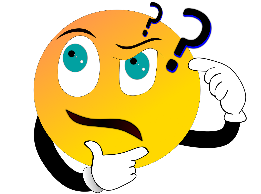 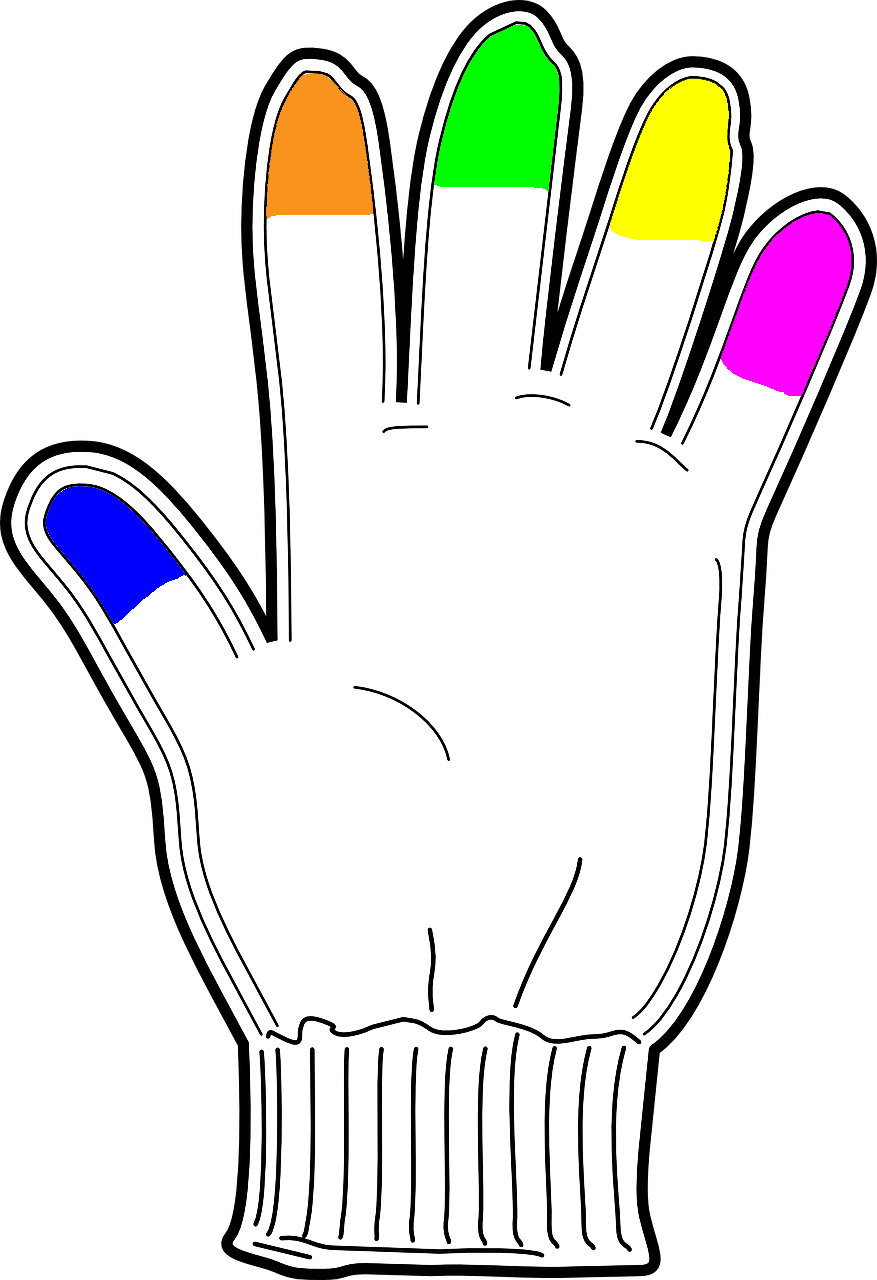 Úvod prezentaceDobré ráno, dámy a pánové! Vítám vás na dnešním představení nové videohry společnosti GAMES, děkuji, že jste si udělali čas. Nejdříve mi dovolte, abych se představil. Jmenuji se Petr Bednář a pracuji jako obchodní reprezentant firmy GAMES. Cílem dnešní prezentace je představit vám demoverzi nové videohry a získat od vás zpětnou vazbu, co se vám na hře líbí a co byste naopak změnili či upravili. Váš názor je pro nás velmi důležitý, veškeré podněty podrobně v rámci firmy probereme a hru případně upravíme. Pokud budete mít jakékoli dotazy v průběhu této prezentace, neváhejte a přihlaste se o slovo, rád na vše odpovím. 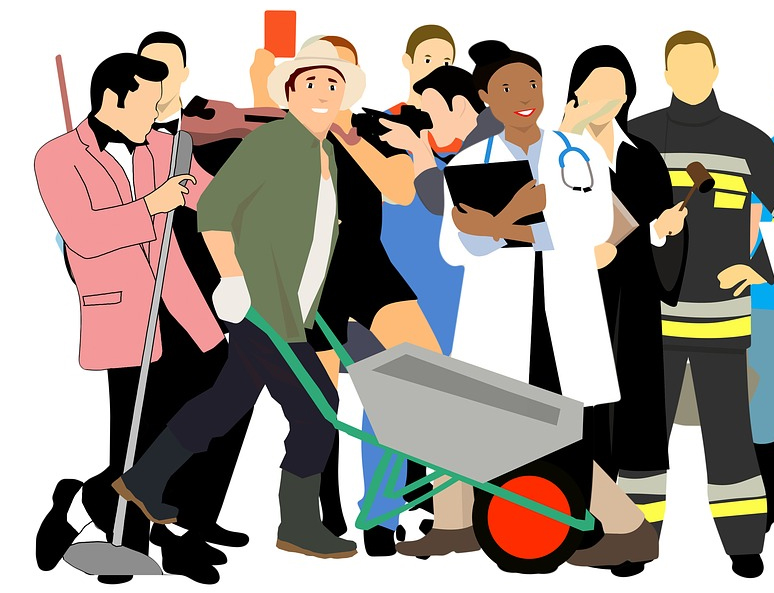 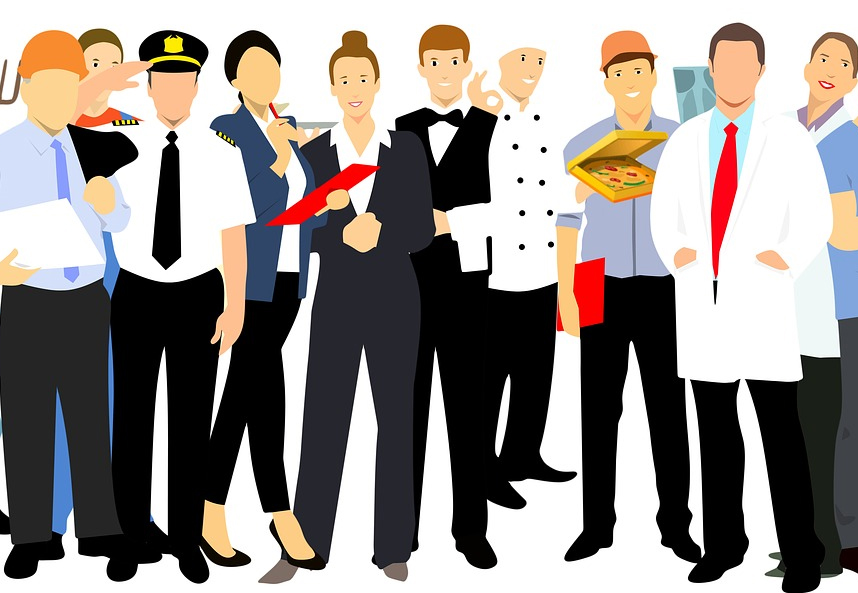 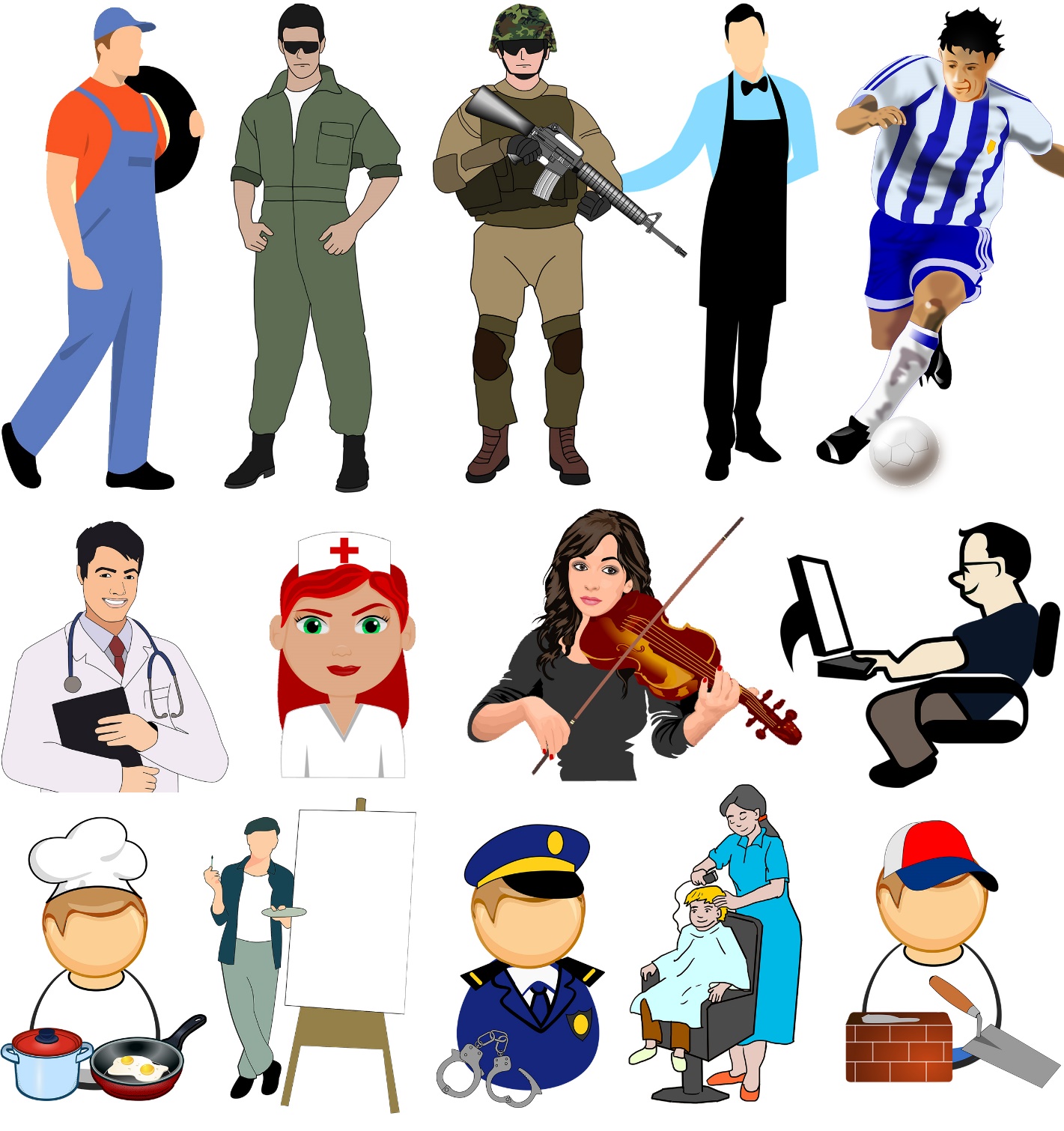 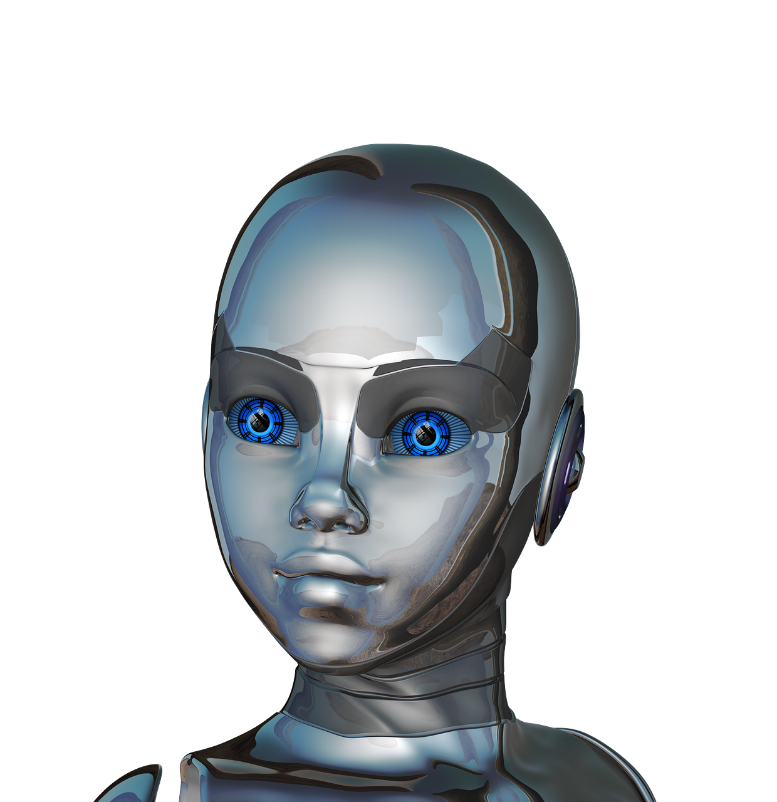 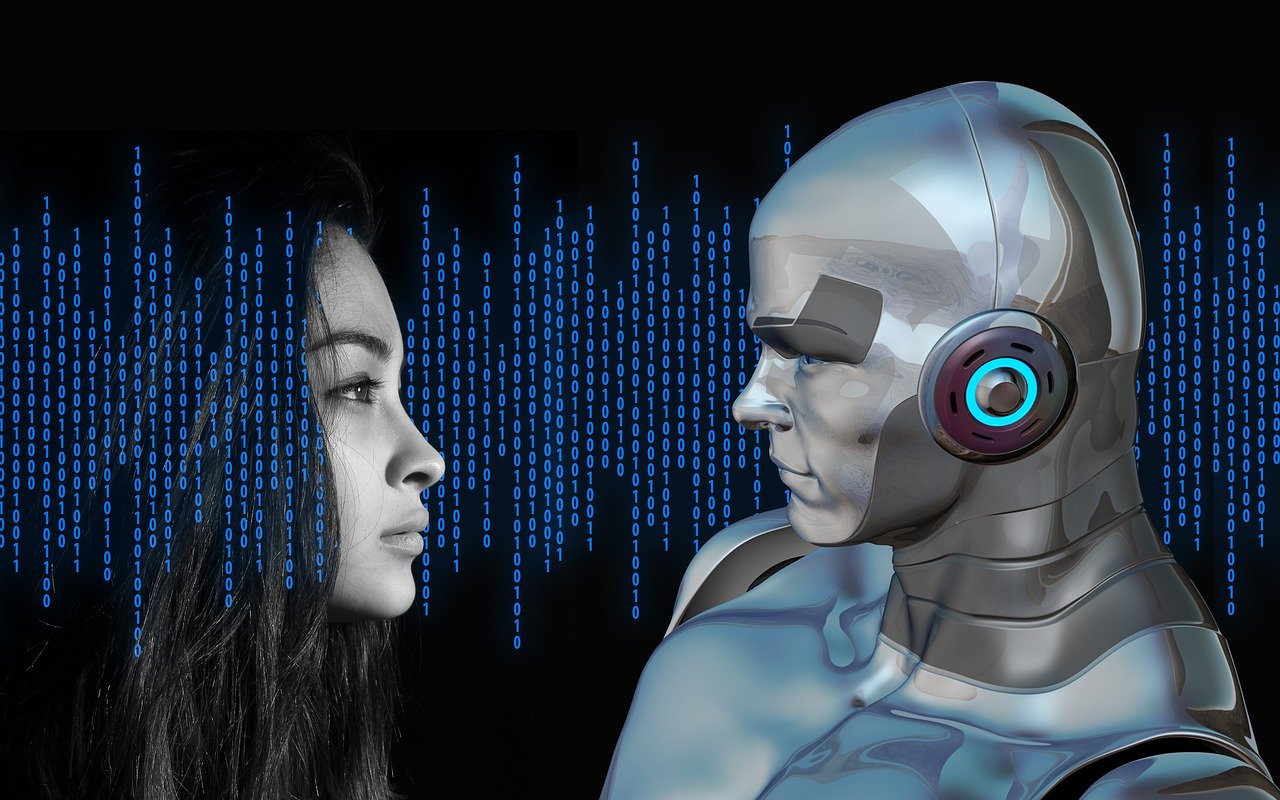 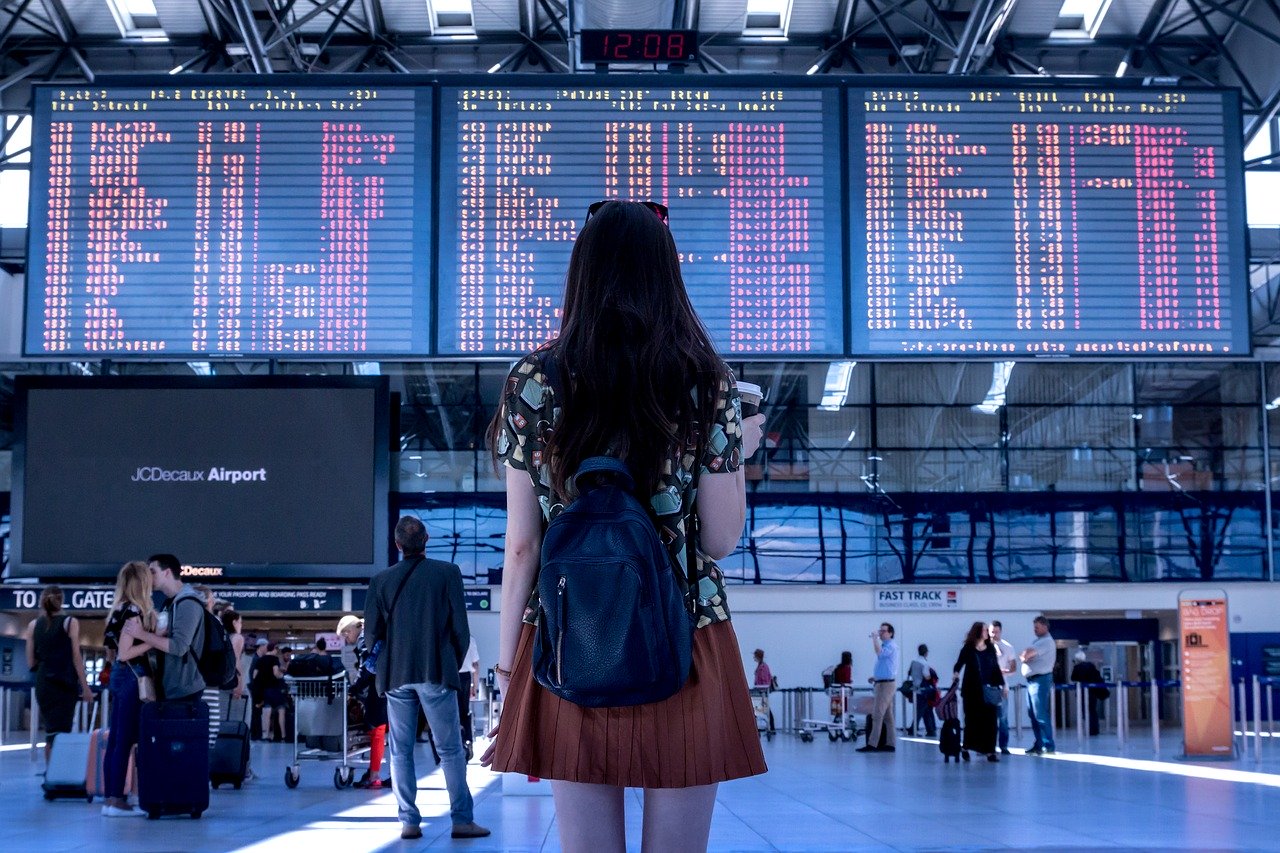 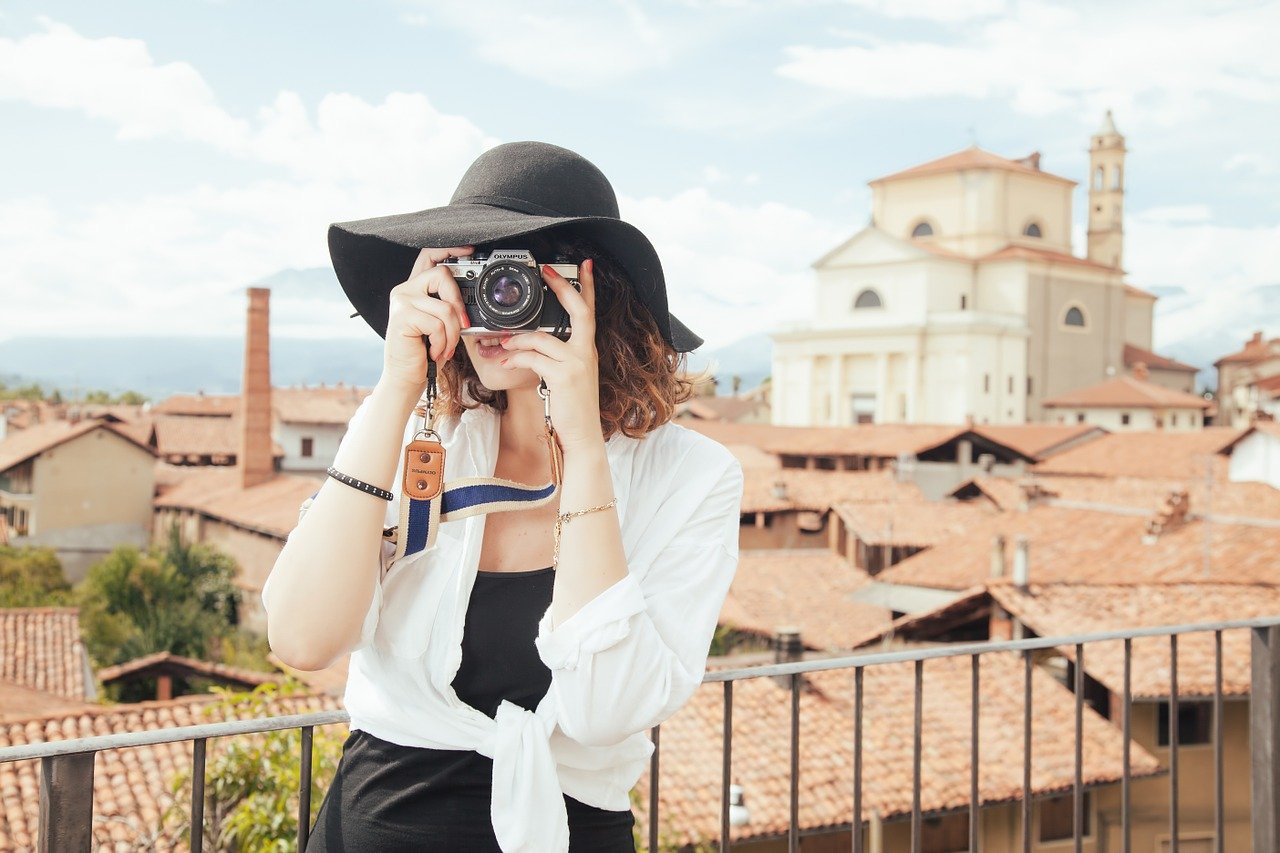 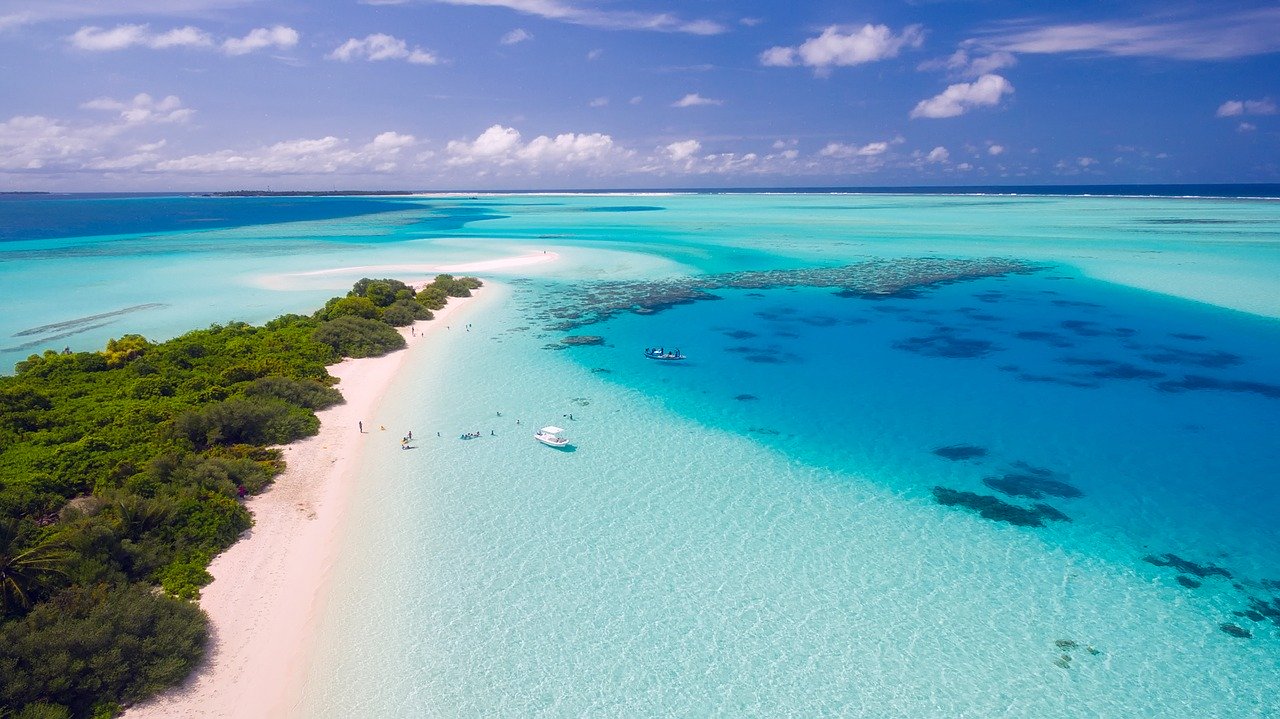 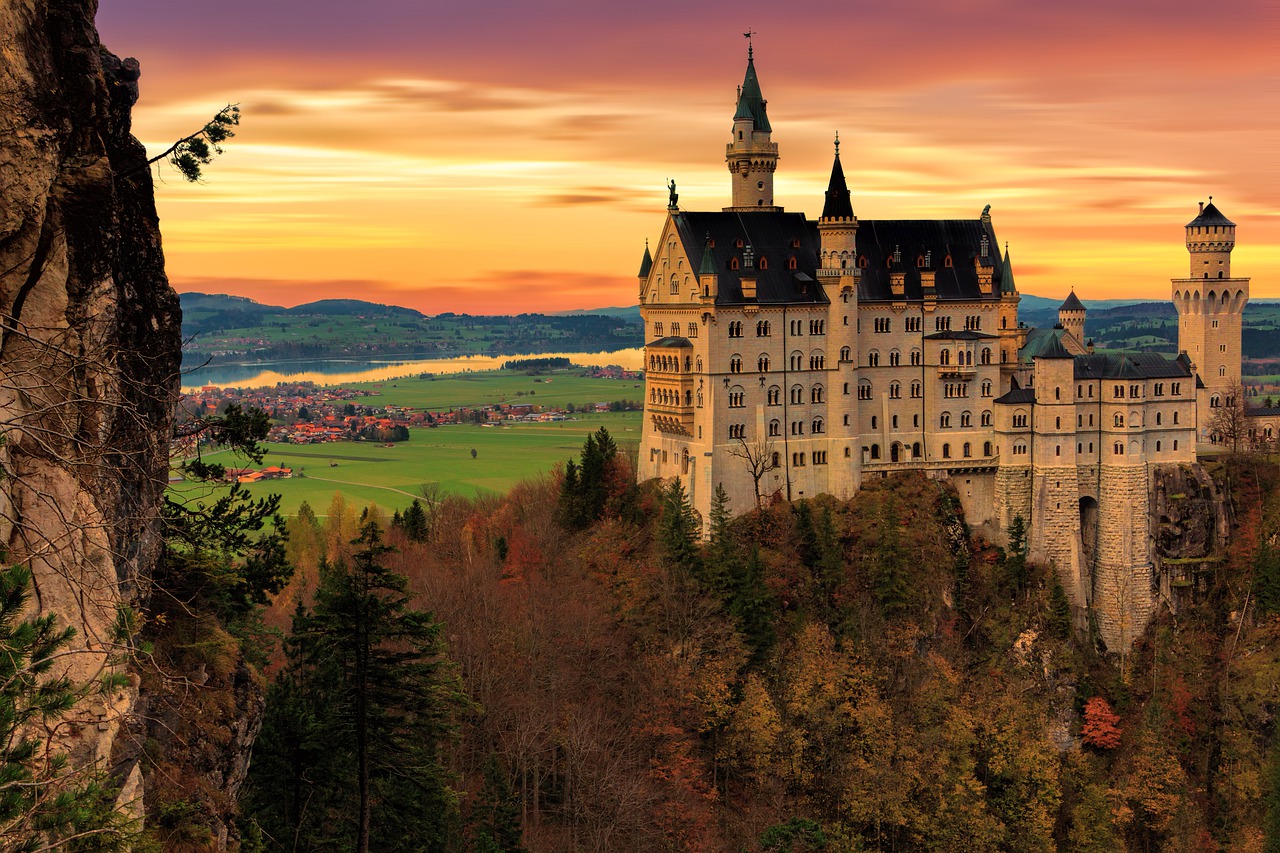 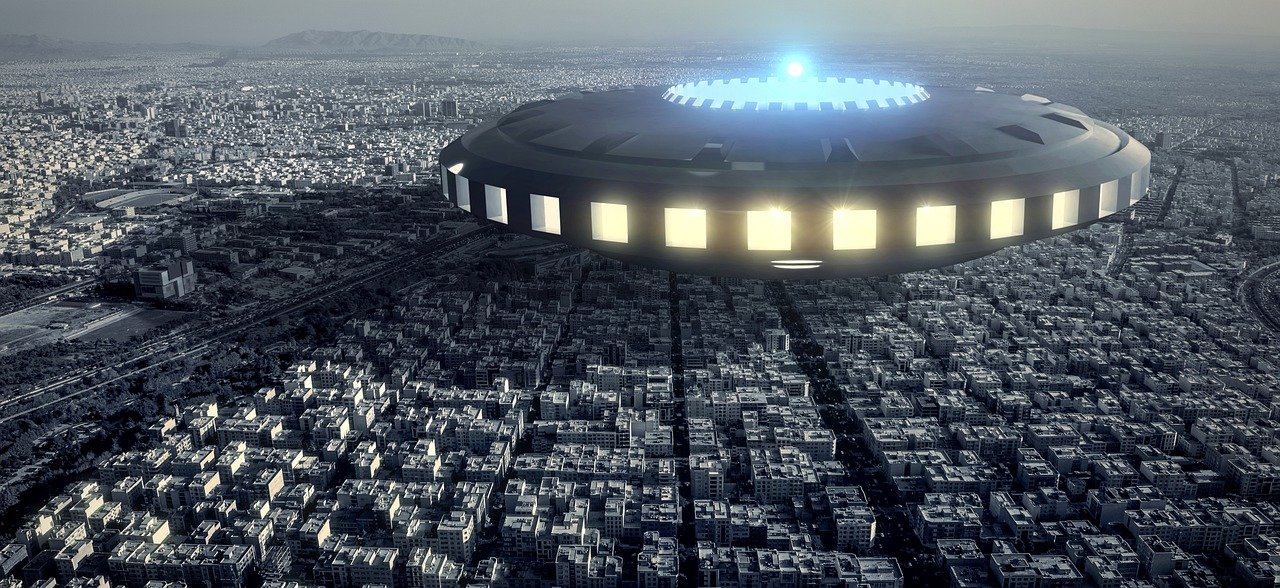 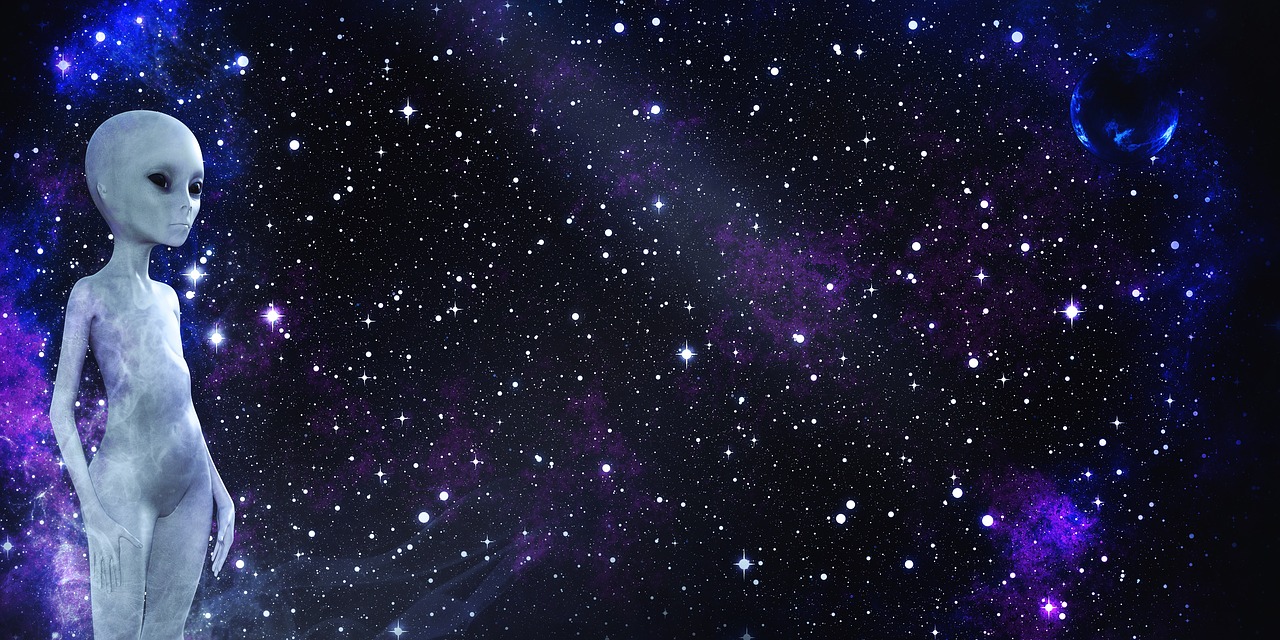 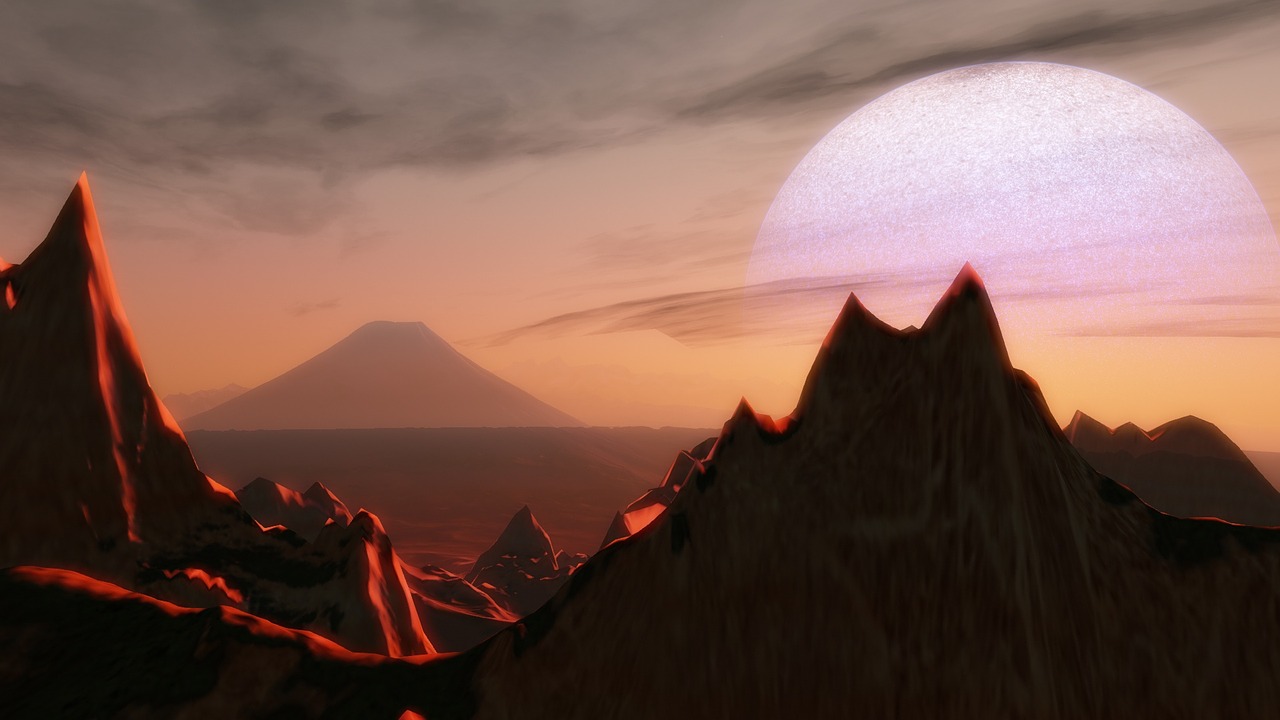 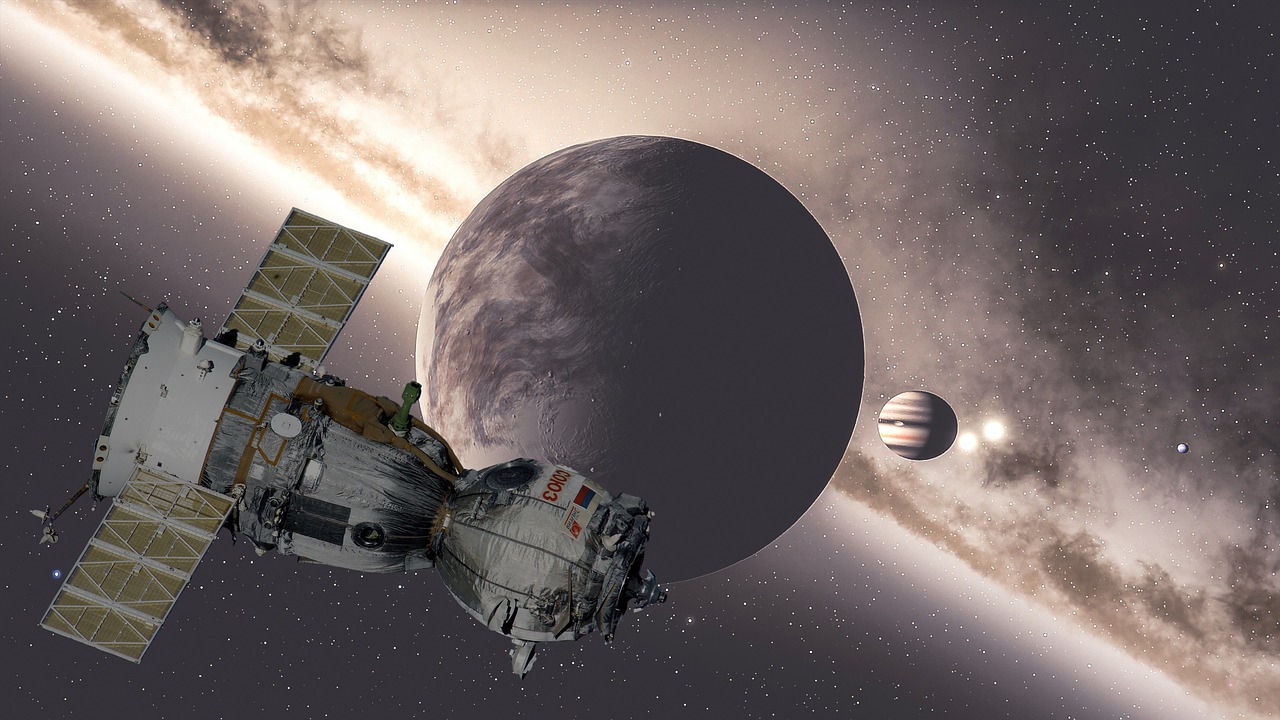 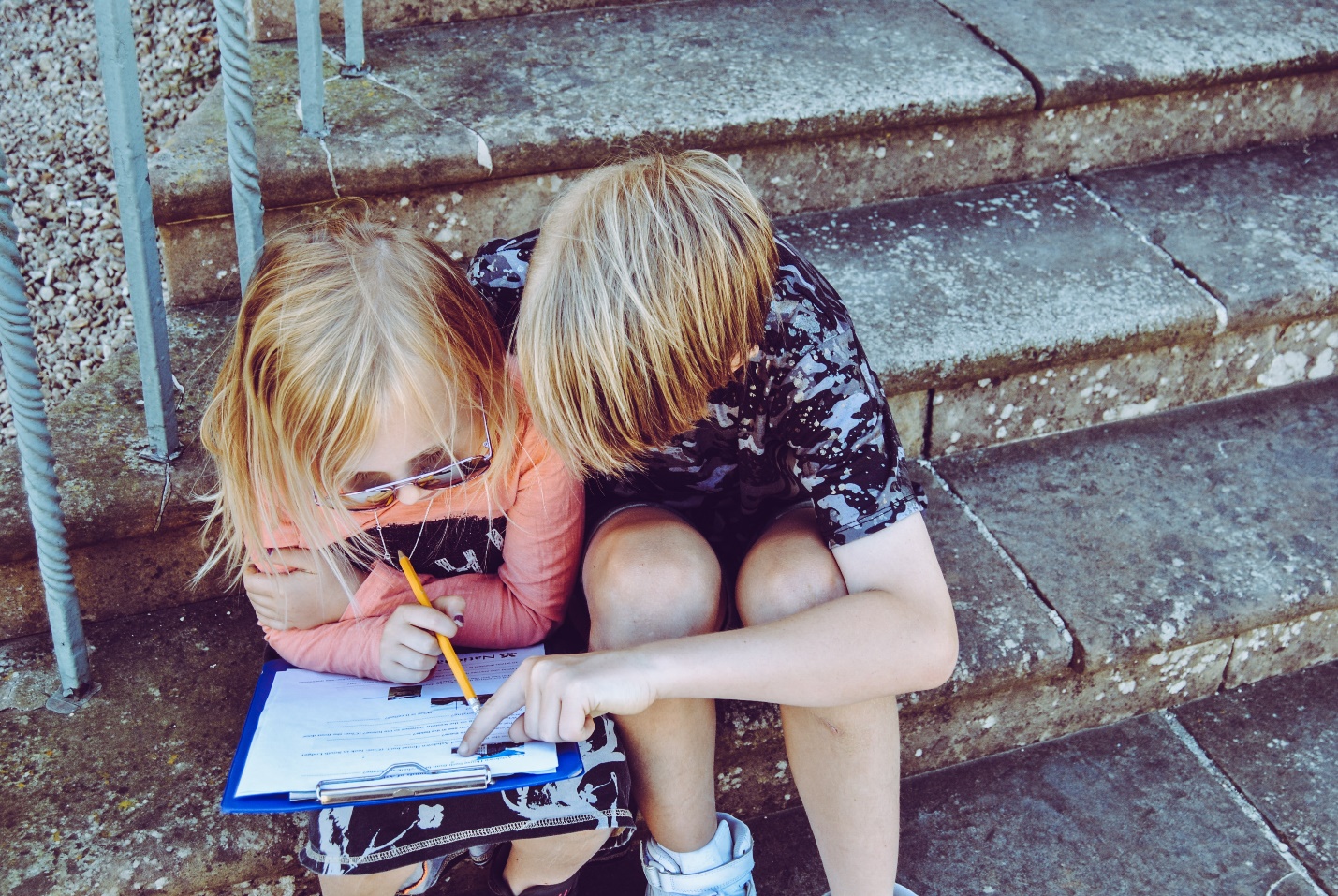 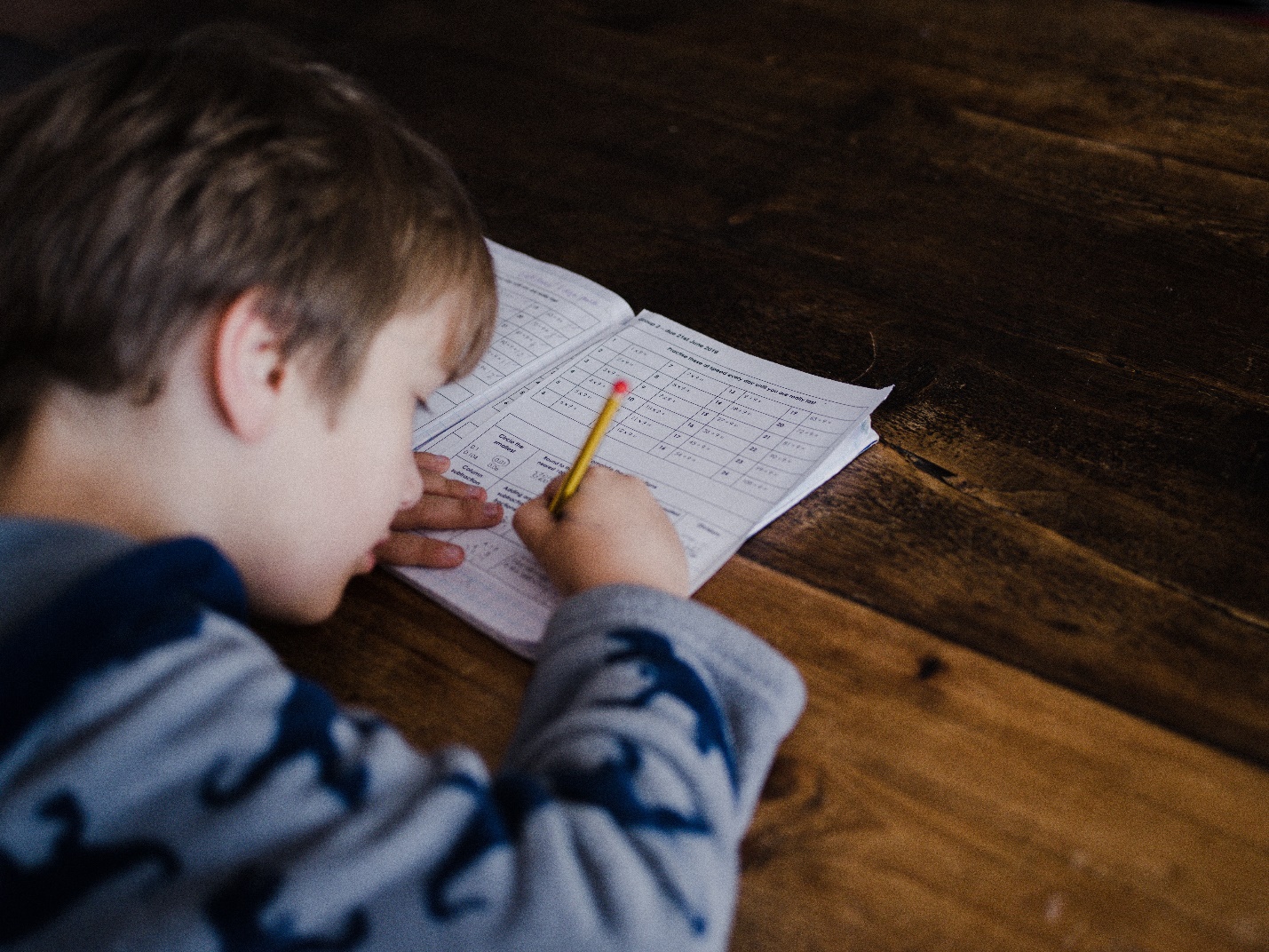 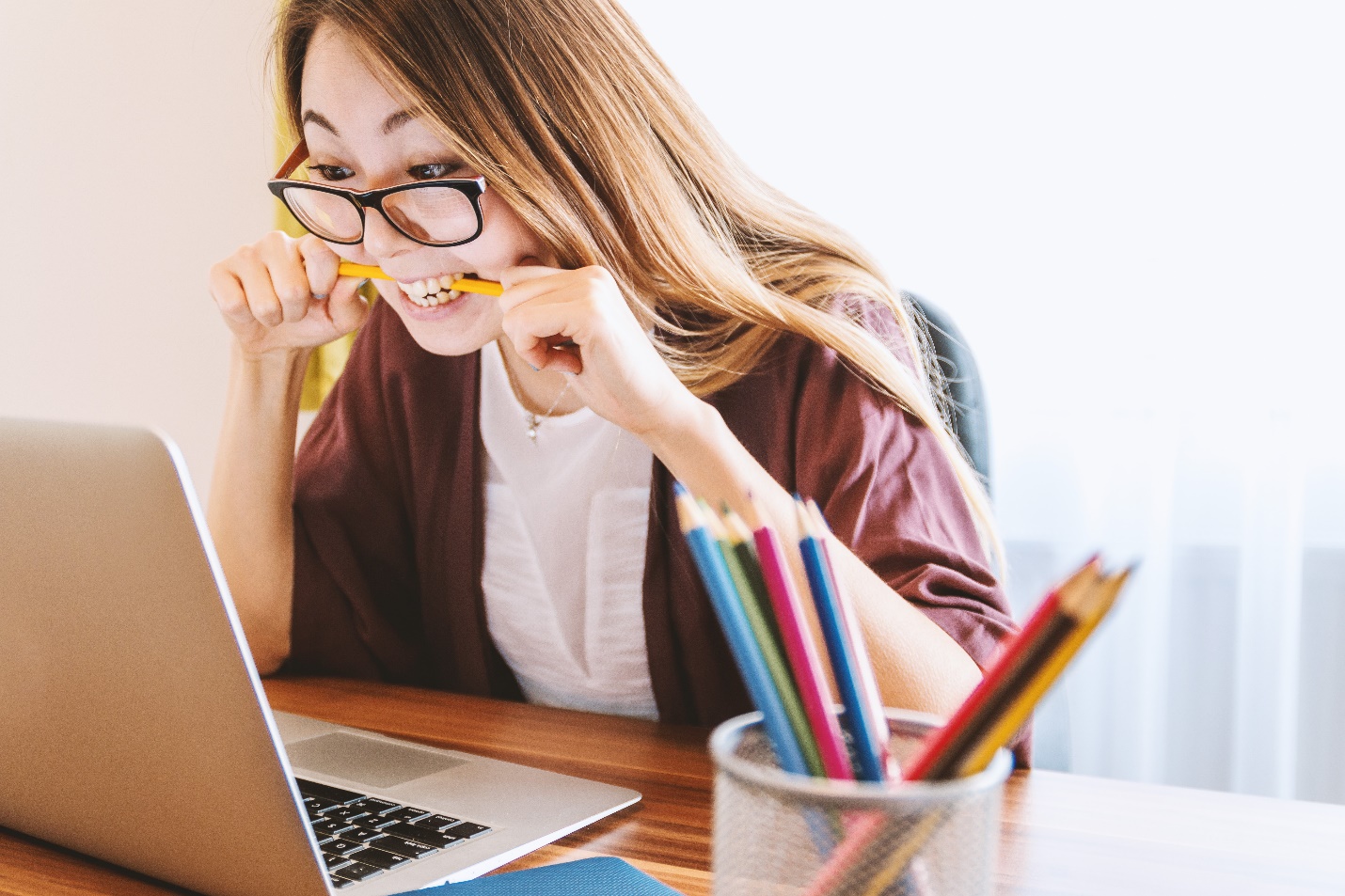 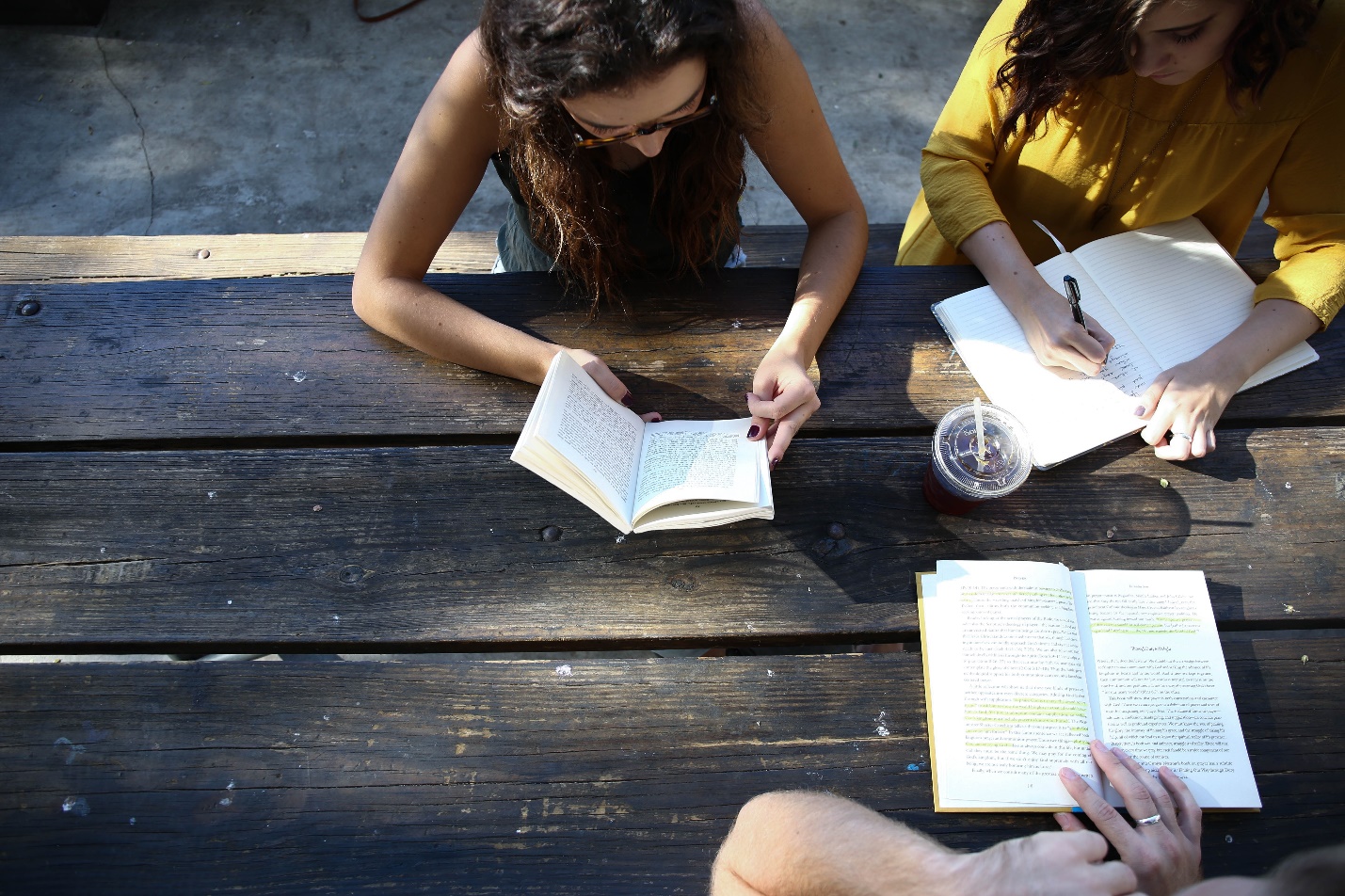 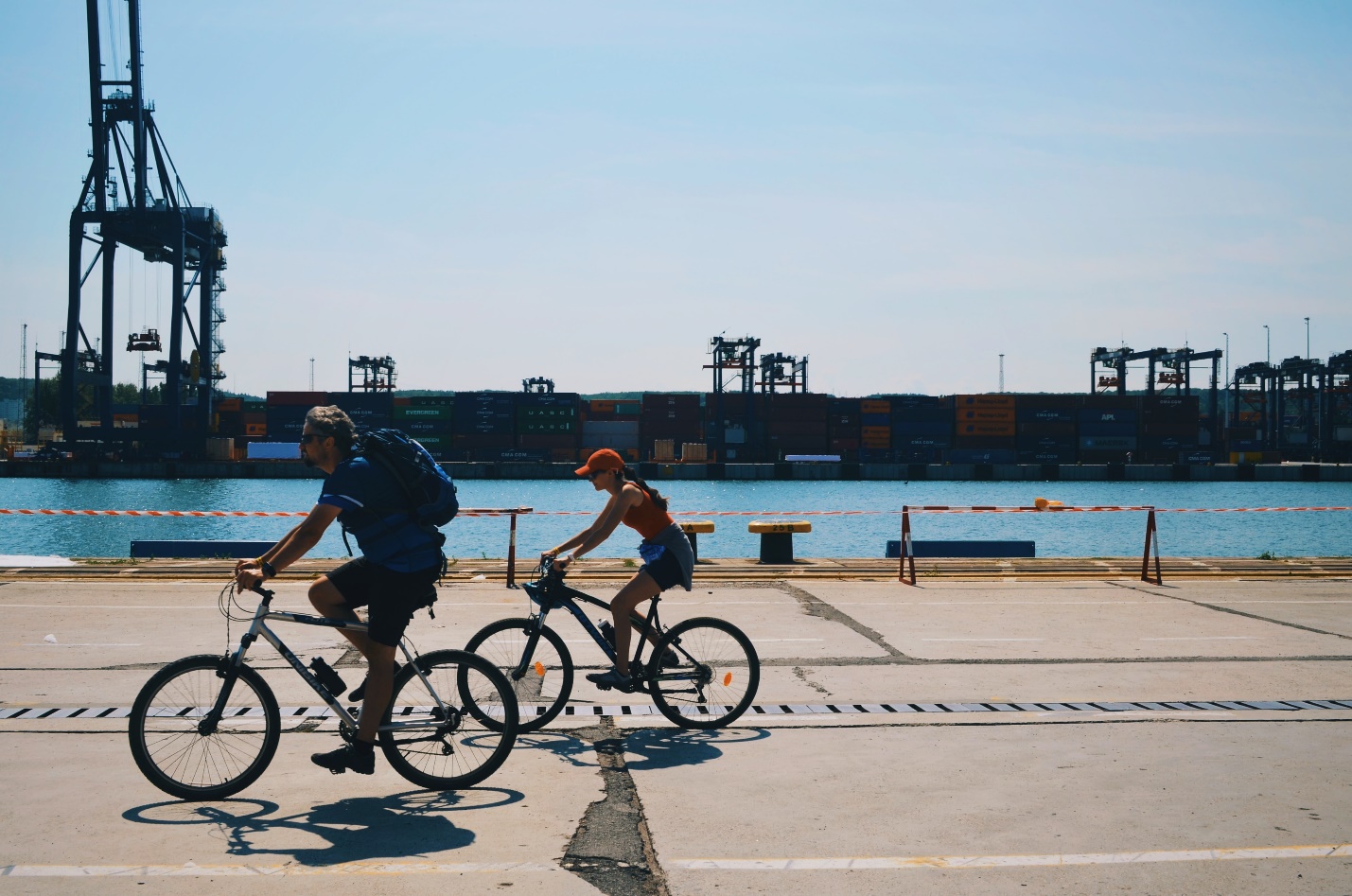 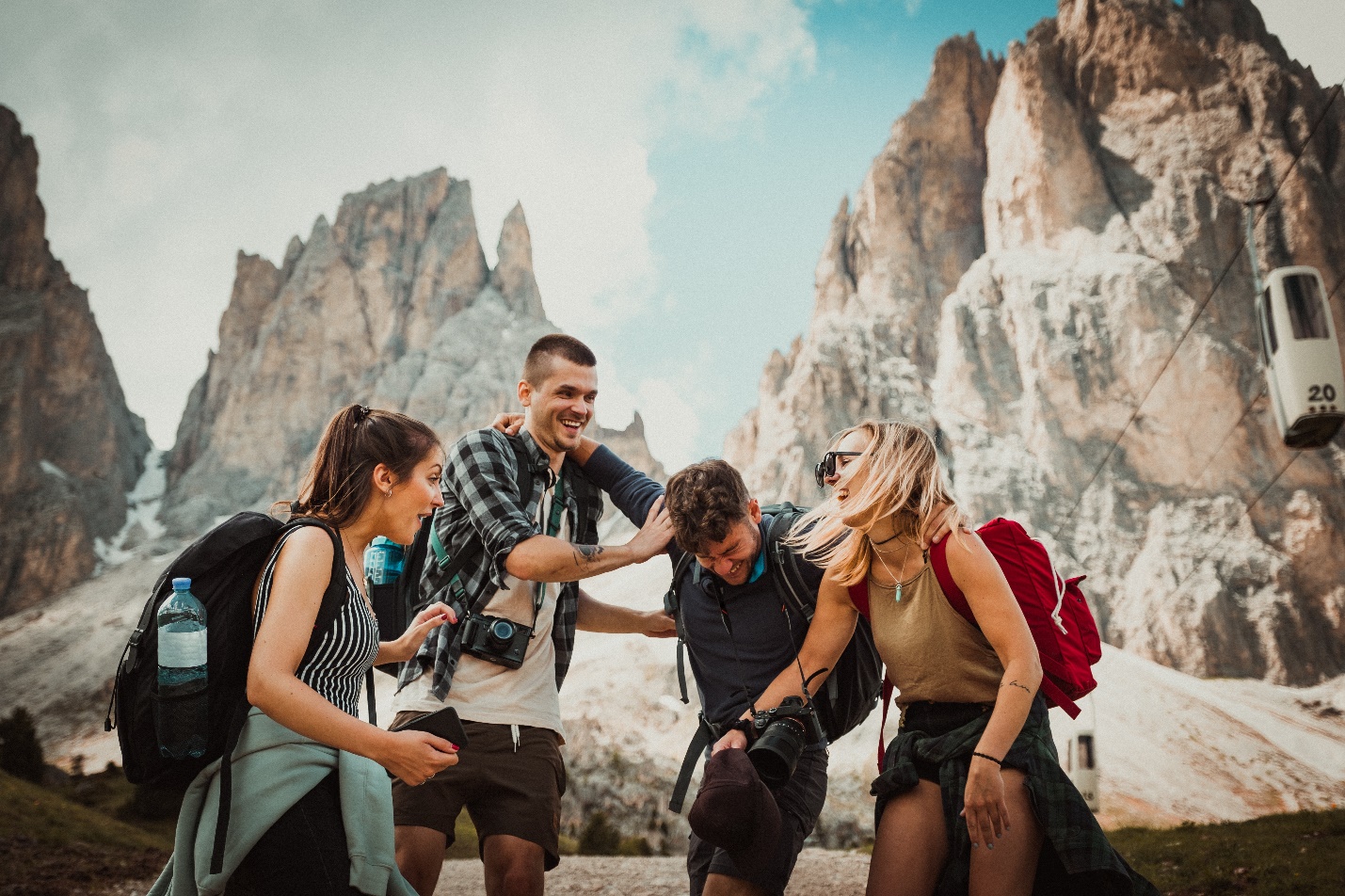 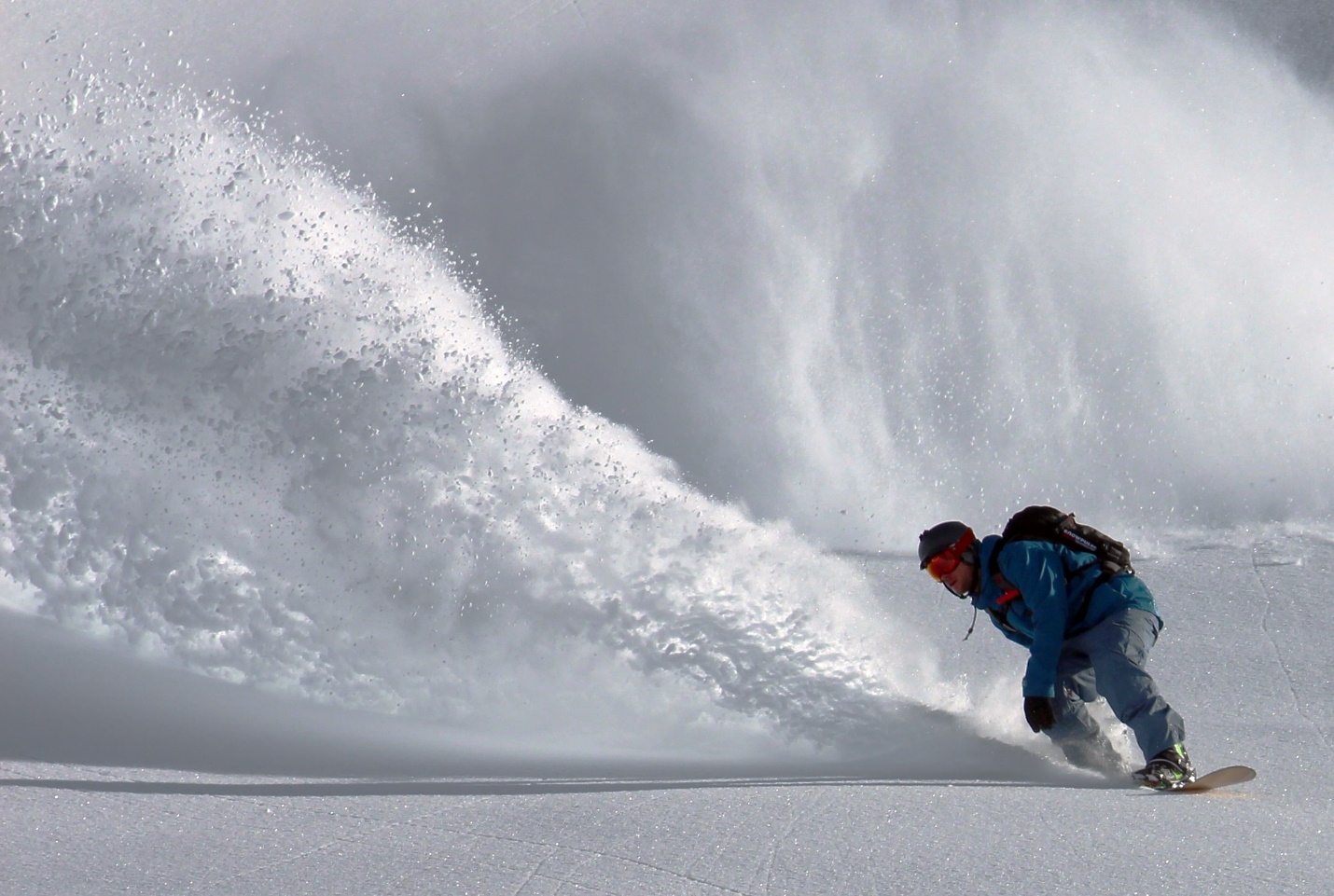 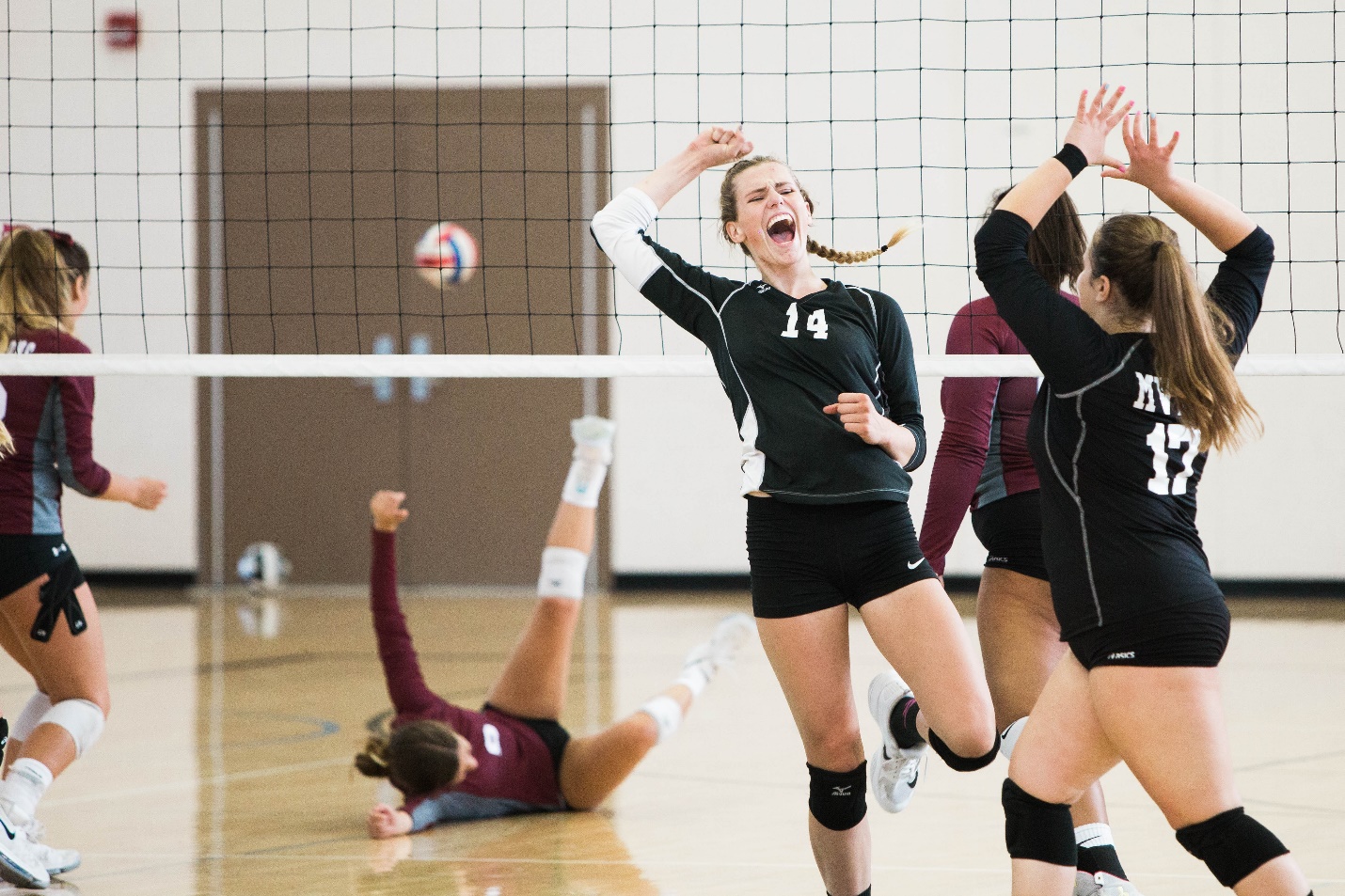 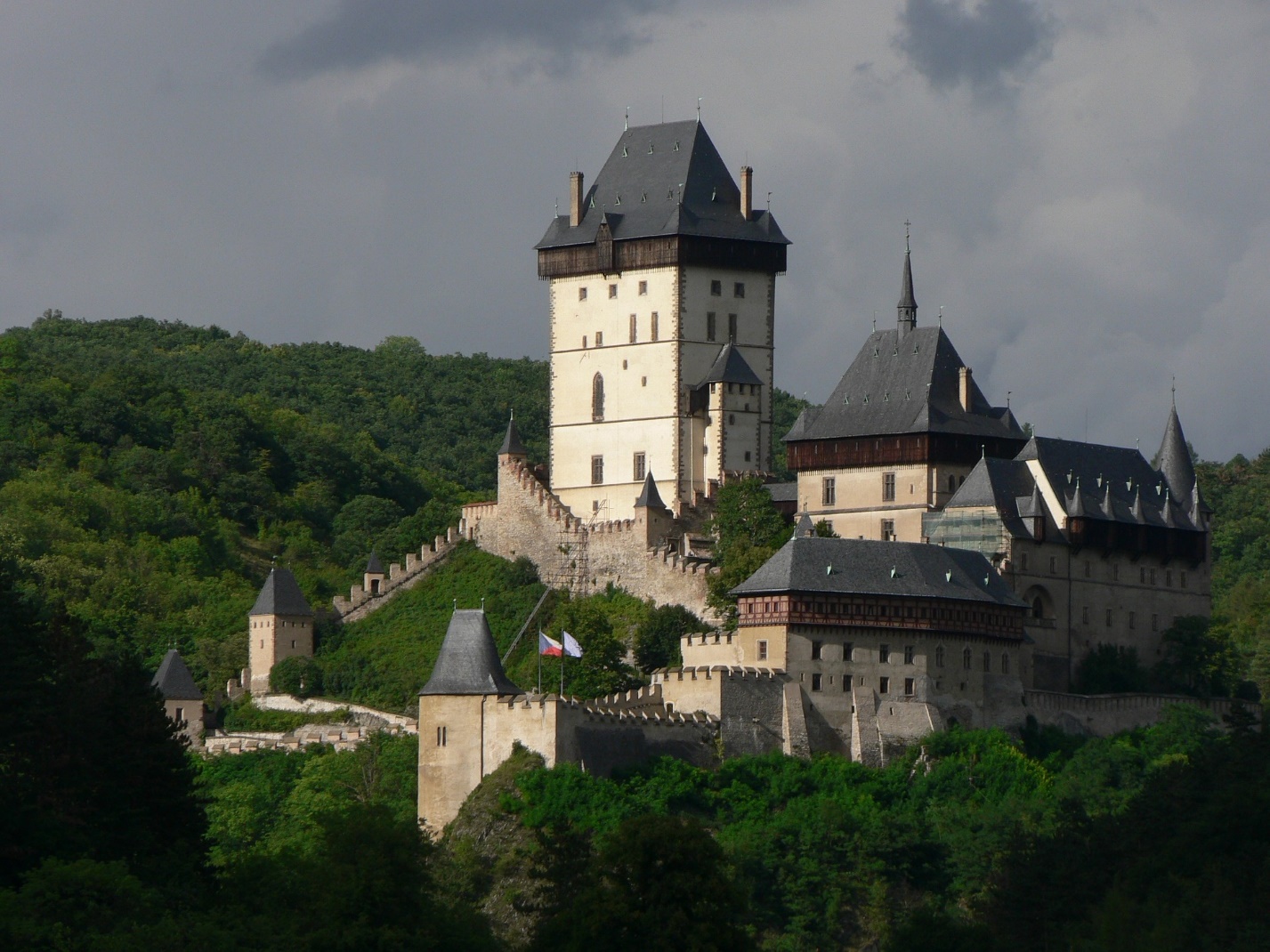 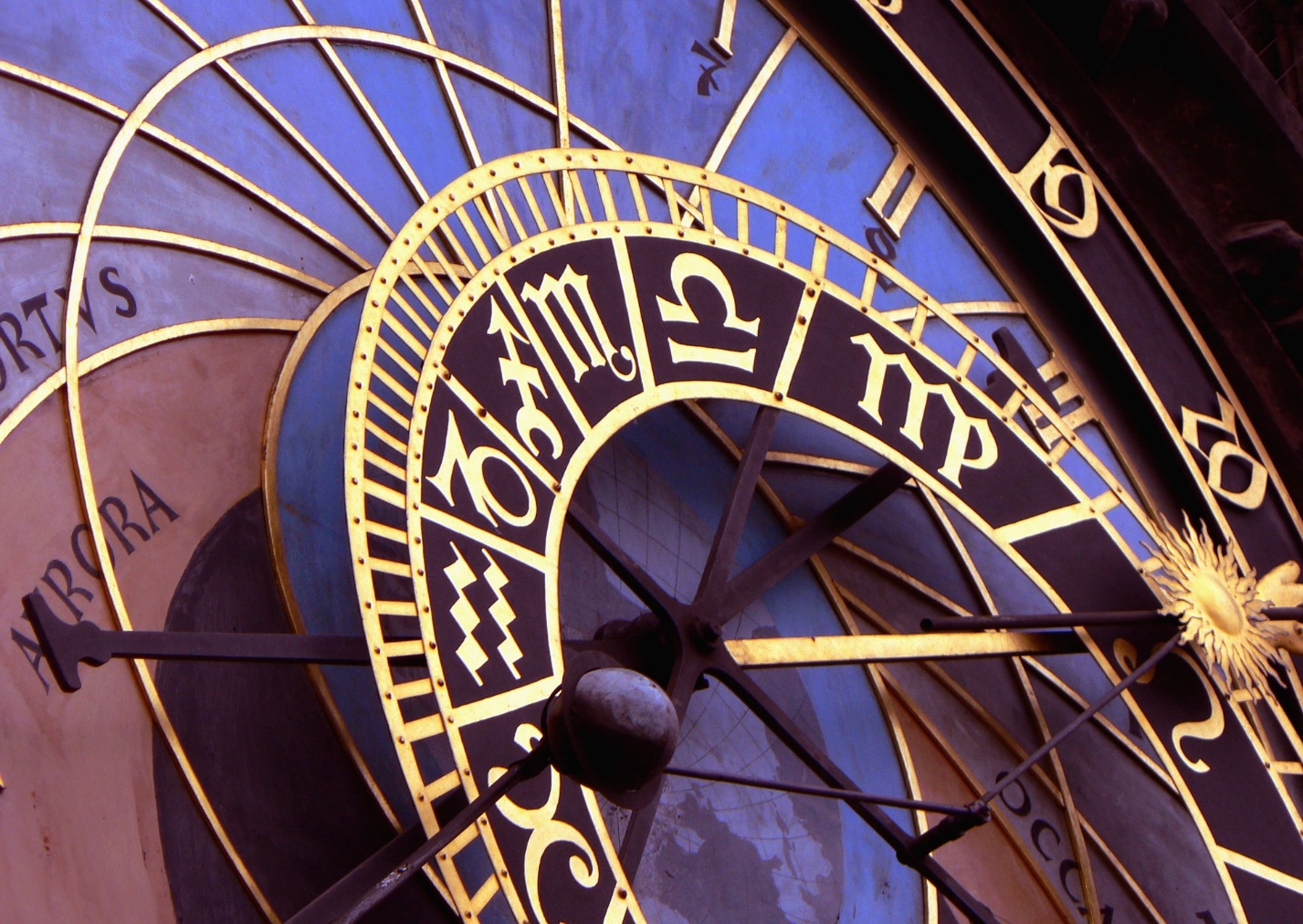 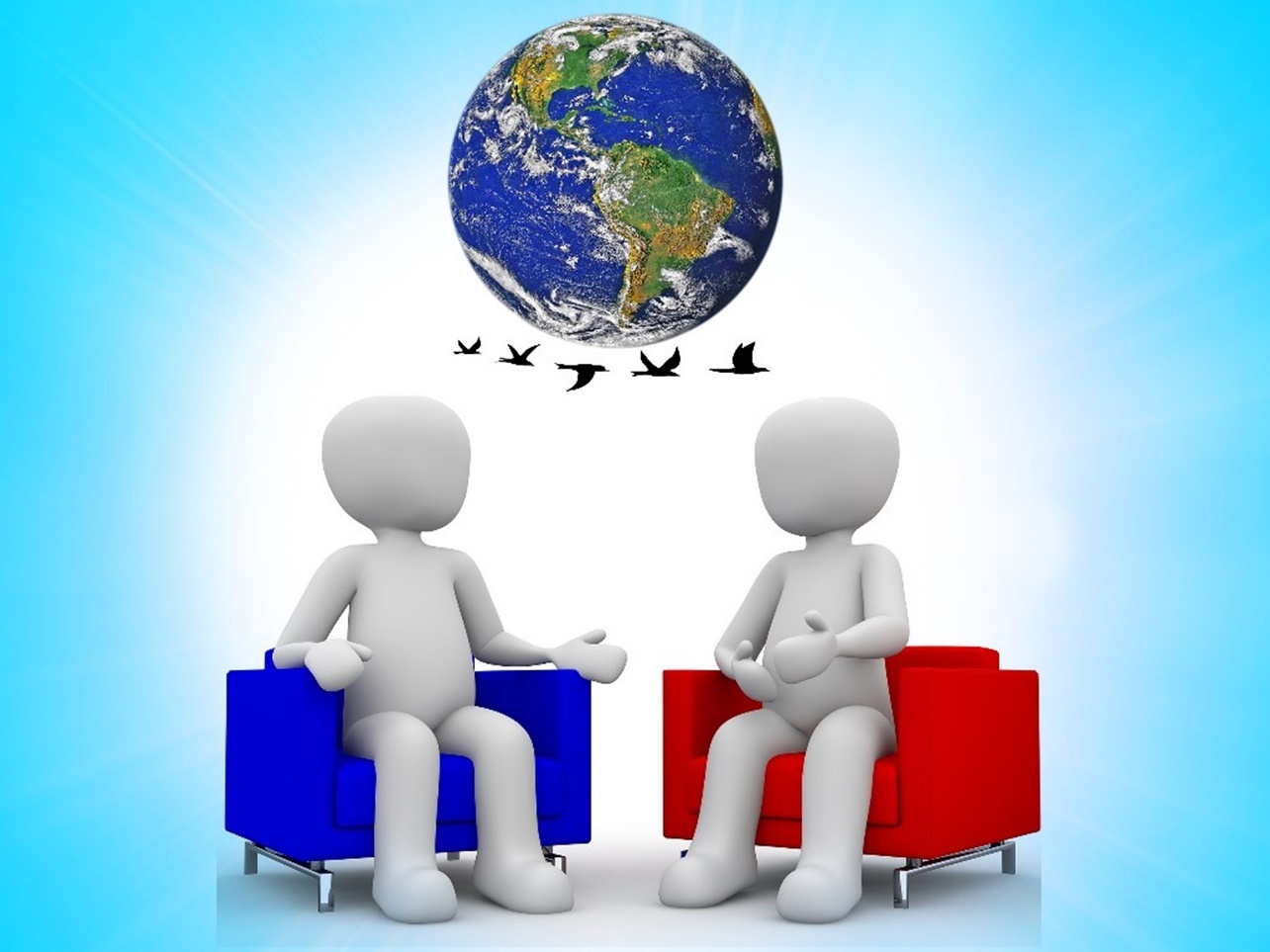 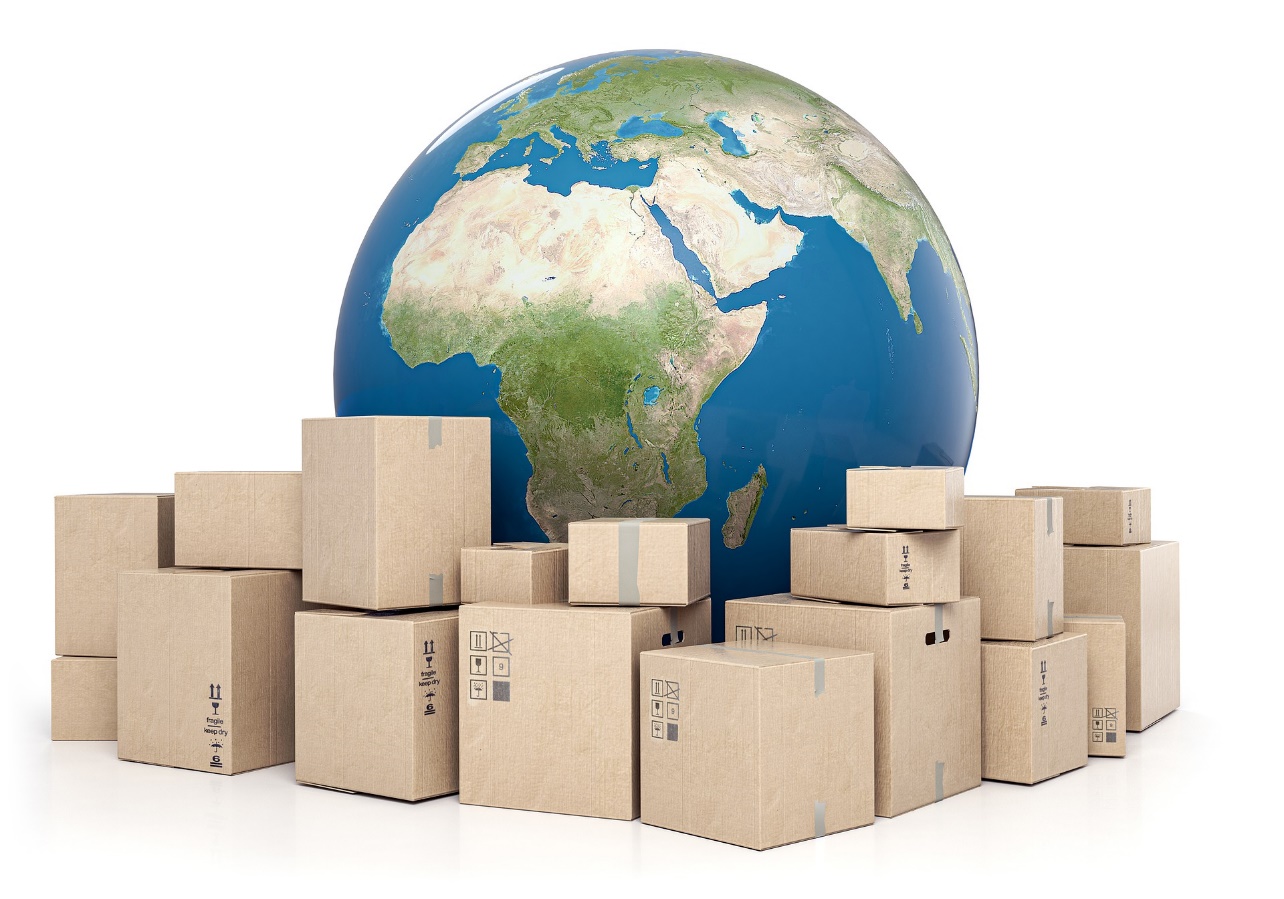 HODNOCENÍ PREZENTACEHodnocení videaViděli jste video prezentace svojí skupiny, které vzniklo v závěru prvního dne vzdělávacího programu. Zkuste se zamyslet a zvolit nejvhodnější hodnocení v různých oblastech, na které je třeba se při prezentování zaměřit. Nehodnoťte kvalitu video záznamu. Hodnoťte prezentační dovednosti. Zaměřte se na základní pravidla prezentování.Jak na prezentace?Práce s PowerPointemOpravte následující chybná doporučení.TémataMobil a já: na co nejčastěji lidé využívají mobil, kolik času na něm stráví, a kolik už je moc?Děti a sociální sítě: co jsou to sociální sítě a od kolika let by měly být dovolené?Svět a budoucnost: jak bude vypadat svět za 100 let?Prezidentem/tkou na 1 den: co bych udělal/a? (politický program)Nový předmět: co se ve škole neučí a mělo by? (prezentace předmětu)Co moji prarodiče nemohli/neměli, ale já bych se bez toho neobešel/la?UFO: Sci-fi, nebo skutečnost?Cizí jazyky: jsou cizí jazyky potřeba, nebo bych si vystačil/a s češtinou?ZOO ano, nebo ne? (Výhody a nevýhody zoologických zahrad)Povolání, která v budoucnu zmizí (technologie, roboti…)Konec světa: kdy a jak nastane?Vlastní vynález – prezentace produktuProč jsou domácí mazlíčci tak oblíbení?Proč je důležité znát historii (mít ve škole dějepis)?Cestování (pro a proti, jak cestovat, masový turismus)Škola buducnosti: jakou školu bych chtěl/a mít Škola za školou: chodil/a bych do školy, kdybych nemusel/a? Jak jinak a kde se dá učit?Návrh školního výletu na další rok.Filmy o superhrdinech: proč jsou tak populární?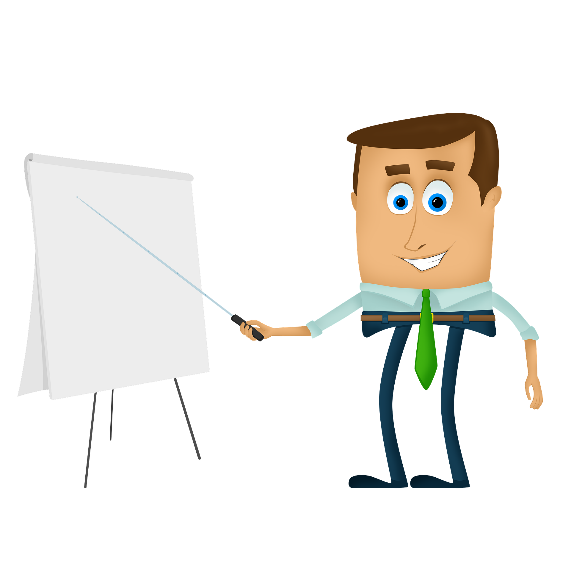 Nejdůležitější osoba v českých dějinách? English Lab – cvičeníPresentation Vocabulary PracticeExercise – Fill in the missing words. 1) Good morning. Let me __________ myself. My name is Jack Jones.2) I’m very happy to _________ you here today.3) I’ve divided my talk into four ___________.4) My presentation is __________ Castles and Churches near Usti nad Labem.5) My presentation will _________ about 20 minutes.6) Now have a _________ at this slide.7) Are ________ any questions?8) The next slide _________ what the house looked like 20 years ago.9) ________ start with a question. How many of you have been to Cesky Krumlov?10) This is the _______ of my presentation. Thank you.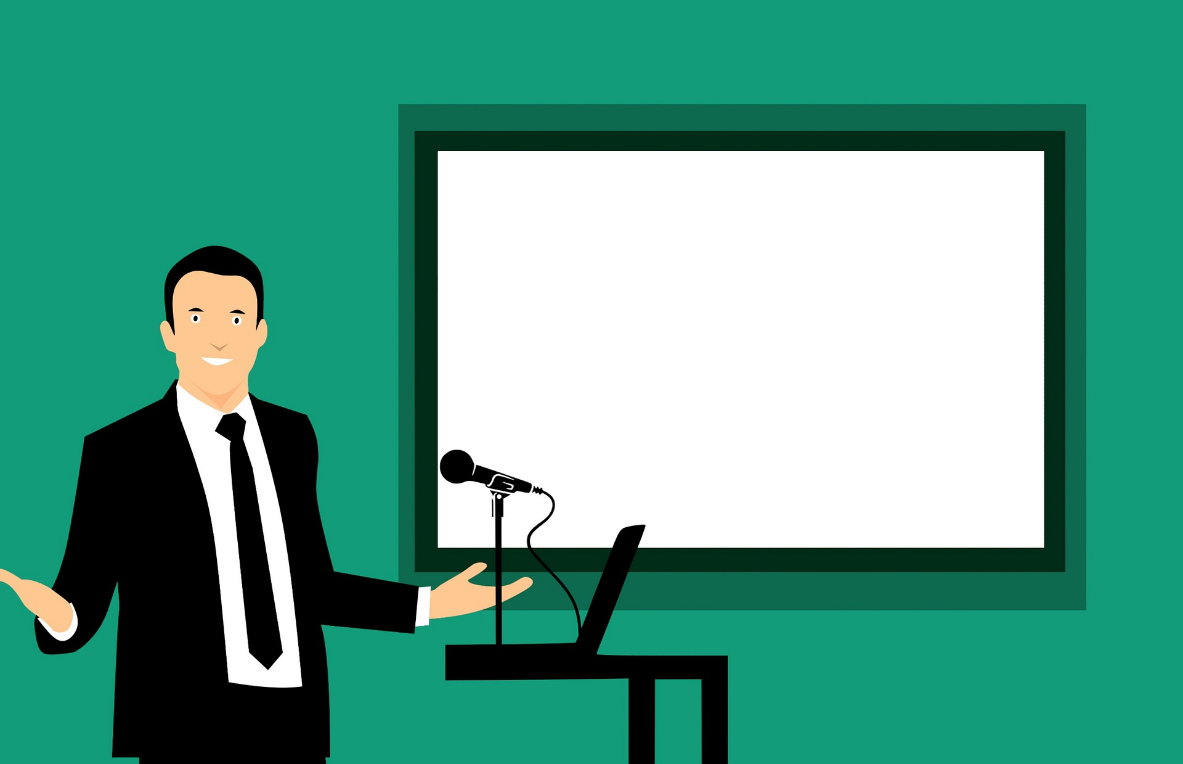 English Lab - slovníčekGreetings and introductionsBeginningsGiving the plan and moving onConclusionsQuestionsMaking your presentation more interestingVÝSTUPNÍ DOTAZNÍKUčíme se prezentovat 1Nyní Tě poprosíme o vyplnění závěrečného dotazníku. Jedná se o dotazník podobný tomu, který jsi vyplňoval/a před začátkem programu Učíme se prezentovat, některé otázky jsou dokonce stejné. Cílem dotazníku je zjistit, jestli Ti program přinesl něco nového, jestli Tě bavil a jestli se něco nového naučil/a. 1)  Prezentuješ někdy v současné době? (Zaškrtni jednu odpověď.)AnoProsím uveď, při jakých příležitostech ________________________________________________________________________________________________________________________________________________________Ne2)  Jaké jsou podle tebe nejdůležitější věci, na které je potřeba při přípravě a realizace prezentace myslet?  (Zkus jich uvést 5, ale nelam si hlavu, pokud Tě jich tolik nenapadne.)	1. _________________________________________________________________________	2. _________________________________________________________________________	3. _________________________________________________________________________	4. _________________________________________________________________________	5. _________________________________________________________________________3)  Je pro tebe důležité umět prezentovat v angličtině? (Zaškrtni jednu odpověď.) Ne, nebudu to v životě potřebovatSpíše ne, jsou důležitější věci, na které bych se měl/a soustředitSpíše ano, třeba se mi to bude někdy hoditUrčitě ano, prezentování v angličtině určitě využiji4)   Uměl/a bys připravit a zrealizovat prezentaci v anglickém jazyce? (Zaškrtni jednu odpověď.) Ne, nevím jak na toSpíš ne, musel/a bych se případně dlouho připravovatSpíš ano, zvládl/a bych se připravit, tuším, jak na toAno, to bych zvládl/a, vím jak na to5)  Víš, jakými anglickými frázemi/větami uvést téma svojí prezentace? (Zaškrtni jednu odpověď.) AnoProsím vypiš je (i když si s nimi nebudeš jistý/á)  __________________________________________________________________________________________________________________________________________________________________________________________Možná, musel/a bych mít u sebe slovníkNe, nevím6)  Myslíš, že dokážeš na tvorbě anglické prezentace pracovat s ostatními? (Zaškrtni jednu odpověď.) NeSpíše neSpíše anoAnoNevím, co taková spolupráce obnáší7)  Znáš nějaké počítačové nástroje na tvorbu prezentací? (Zaškrtni jednu odpověď.) AnoProsím uveď jaké__________________________________________________________Ano, ale nepamatuji si, jak se jmenujíNe8)  Myslíš, že je grafické zpracování prezentace v počítačovém nástroji důležité? (Zaškrtni jednu odpověď a svoji odpověď zdůvodni. V případě, že nevíš, svoji odpověď zdůvodňovat nemusíš.) NeSpíše neSpíše anoAno       Prosím zdůvodni svoji odpověď: ______________________________________________________________________________________________________________________________________________________________________________________________________Nevím, nemám na to názor 9)  Umíš vytvořit graficky poutavou prezentaci v nějakém počítačovém nástroji? (Zaškrtni jednu odpověď.) Ne, nevím jak na toSpíš ne, musel/a bych se případně dlouho připravovatSpíš ano, zvládl/a bych se připravit, tuším, jak na toAno, to bych zvládl/a, vím jak na toNevím, grafická stránka mi nepřijde důležitá10)  Představ si, že máš prezentovat o tématu, o kterém toho moc nevíš. Dokážeš si jednoduše vyhledat potřebné informace a zpracovat je do srozumitelné podoby? (Zaškrtni jednu odpověď.) Ne, prezentování bych odmítnul/a nebo bych se z něj vymluvil/aSpíš ne, bojím se, že bych se ztratil/a v hromadě informací na internetu a prezentace by byla chaotickáMožná, ale zabralo by mi hodně času rozlišit, na jakých internetových stránkách jsou věrohodné informace, a utřídit vše do jednoduché, srozumitelné podoby Spíše ano, myslím, že dokážu rozpoznat, jaké informace na internetu jsou věrohodné a vím, jak hodně informací zpracovat do srozumitelné podobyAno, přesně vím, jak bych při hledání a zpracování informací postupoval/a 11)  Oboduj sám sebe podle toho, jak si myslíš, že umíš/znáš/dokážeš následující věci. (Do tabulky doplň ke každému řádku číslo 1 až 10. Nikdo Tě zkoušet nebude, tak se neboj dát jakékoliv číslo.)1 = Tohle vůbec neumím				10 = Tohle umím dobře.12)  Získal/a jsi během vzdělávacího programu nějaké nové znalosti a dovednosti, které bys mohl/a nyní nebo v budoucnu využít? (Zaškrtni jednu odpověď).Určitě neSpíše neSpíše anoUrčitě anoNevím, nedokážu posoudit13)  Naučil/a ses něco nového v práci na počítači? (Zaškrtni jednu odpověď).Ano(Nepovinné – můžeš nám napsat, co to bylo) _______________________________________________________________________________________________________________________________________________________________________________________________NeNevím14)  Naučil/a ses něco nového v angličtině? (Zaškrtni jednu odpověď).Ano(Nepovinné – můžeš nám napsat, co to bylo) ______________________________________________________________________________________________________________________________________________________________________________________________NeNevím15)  Zaujalo Tě téma správného prezentování a chtěl/a by ses o něm dozvědět více?Určitě neSpíše neSpíše anoUrčitě anoMoc děkujeme za vyplnění a přejeme hodně štěstí při budoucím prezentování :)Příloha4.1 Vstupní kompetenční dotazníkTematický blok2.1 Tematický blok č.1 (Krátké prezentace)Téma2.1.1 Téma 1 (Krátká individuální prezentace / úvod do prezentování)1Shrnout text do pár jednoduchých vět v angličtině.2Poradit si s tím, když potřebuju slovíčka nebo fráze v angličtině, ale neznám je.3Odpovídat na otázky v angličtině, i když je neznám dopředu.4Hledat si informace na referát na internetu.5Vytvořit prezentaci v nějakém počítačovém grafickém nástroji.Příloha4.2 Handout pro chybnou prezentaciTematický blok2.1 Tematický blok č.1 (Krátké prezentace)Téma2.1.1 Téma 1 (Krátká prezentace / úvod do prezentování)1.2.3.4.5.Příloha4.3 Model rukaviceTematický blok2.1 Tematický blok č.1 (Krátké prezentace)Téma2.1.2 Téma 2 (Model rukavice / jak prezentovat lépe)Příloha4.5 Publikum – úvod prezentaceTematický blok2.1 Tematický blok č.1 (Krátké prezentace)Téma2.1.2 Téma 2 (Model rukavice / jak lépe prezentovat)Příloha4.6a Prezentace obrázky – povoláníTematický blok2.1 Tematický blok č.1 (Krátké prezentace)Téma2.1.3 Téma 3 (Desetiminutová prezentace)Příloha4.6a Prezentace obrázky – povoláníTematický blok2.1 Tematický blok č.1 (Krátké prezentace)Téma2.1.3 Téma 3 (Desetiminutová prezentace)Příloha4.6a Prezentace obrázky – povoláníTematický blok2.1 Tematický blok č.1 (Krátké prezentace)Téma2.1.3 Téma 3 (Desetiminutová prezentace)Příloha4.6b Prezentace obrázky – cestováníTematický blok2.1 Tematický blok č.1 (Krátké prezentace)Téma2.1.3 Téma 3 (Desetiminutová prezentace)Příloha4.6b Prezentace obrázky – cestováníTematický blok2.1 Tematický blok č.1 (Krátké prezentace)Téma2.1.3 Téma 3 (Desetiminutová prezentace)Příloha4.6c Prezentace obrázky – UFOTematický blok2.1 Tematický blok č.1 (Krátké prezentace)Téma2.1.3 Téma 3 (Desetiminutová prezentace)Příloha4.6c Prezentace obrázky – UFOTematický blok2.1 Tematický blok č.1 (Krátké prezentace)Téma2.1.3 Téma 3 (Desetiminutová prezentace)Příloha4.6d Prezentace obrázky – domácí úkolyTematický blok2.1 Tematický blok č.1 (Krátké prezentace)Téma2.1.3 Téma 3 (Desetiminutová prezentace)Příloha4.6d Prezentace obrázky – domácí úkolyTematický blok2.1 Tematický blok č.1 (Krátké prezentace)Téma2.1.3 Téma 3 (Desetiminutová prezentace)Příloha4.6e Prezentace obrázky – volný časTematický blok2.1 Tematický blok č.1 (Krátké prezentace)Téma2.1.3 Téma 3 (Desetiminutová prezentace)Příloha4.6e Prezentace obrázky – volný časTematický blok2.1 Tematický blok č.1 (Krátké prezentace)Téma2.1.3 Téma 3 (Desetiminutová prezentace)Příloha4.6f Prezentace obrázky – češtinaTematický blok2.1 Tematický blok č.1 (Krátké prezentace)Téma2.1.3 Téma 3 (Desetiminutová prezentace)Příloha4.6f Prezentace obrázky – češtinaTematický blok2.1 Tematický blok č.1 (Krátké prezentace)Téma2.1.3 Téma 3 (Desetiminutová prezentace)Příloha4.7 Hodnocení prezentacíTematický blok2.1 Tematický blok č.1 (Krátké prezentace)Téma2.1.3 Téma 3 (Desetiminutová prezentace bez elektronických nástrojů)Jméno skupiny:Délka prezentace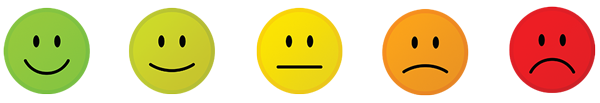 Hlasitost projevuSrozumitelnostPostoj a gestaÚvod do prezentaceObsah prezentaceZávěr prezentacePrezentace celkověPříloha4.8 Hodnocení videa (domácí úkol)Tematický blok2.1 Tematický blok č.1 (Krátké prezentace)Téma2.1.3 Téma 3 (Desetiminutová prezentace bez elektronických nástrojů)1. Vaše jméno:1. Vaše jméno:2. Název skupiny:2. Název skupiny:3. Délka prezentace:3. Délka prezentace:3. Délka prezentace:3. Délka prezentace:3. Délka prezentace:3. Délka prezentace:3. Délka prezentace:3. Délka prezentace:3. Délka prezentace:Prezentace bylaPrezentace bylaMoc dlouháDelší, ale šlo toDelší, ale šlo toIdeálně dlouhá (tak akorát)Kratší, ale  šlo toKratší, ale  šlo toPříliš krátká4. Hlasitost a srozumitelnost projevu.Teď se zaměř na to, jak prezentující mluvil. Rozuměli/a jsi tomu, co říká? Mluvil nahlas? Zadrhával? (Pokud vystupovalo více řečníků, ohodnoť je všechny jako celek.)4. Hlasitost a srozumitelnost projevu.Teď se zaměř na to, jak prezentující mluvil. Rozuměli/a jsi tomu, co říká? Mluvil nahlas? Zadrhával? (Pokud vystupovalo více řečníků, ohodnoť je všechny jako celek.)4. Hlasitost a srozumitelnost projevu.Teď se zaměř na to, jak prezentující mluvil. Rozuměli/a jsi tomu, co říká? Mluvil nahlas? Zadrhával? (Pokud vystupovalo více řečníků, ohodnoť je všechny jako celek.)4. Hlasitost a srozumitelnost projevu.Teď se zaměř na to, jak prezentující mluvil. Rozuměli/a jsi tomu, co říká? Mluvil nahlas? Zadrhával? (Pokud vystupovalo více řečníků, ohodnoť je všechny jako celek.)4. Hlasitost a srozumitelnost projevu.Teď se zaměř na to, jak prezentující mluvil. Rozuměli/a jsi tomu, co říká? Mluvil nahlas? Zadrhával? (Pokud vystupovalo více řečníků, ohodnoť je všechny jako celek.)4. Hlasitost a srozumitelnost projevu.Teď se zaměř na to, jak prezentující mluvil. Rozuměli/a jsi tomu, co říká? Mluvil nahlas? Zadrhával? (Pokud vystupovalo více řečníků, ohodnoť je všechny jako celek.)4. Hlasitost a srozumitelnost projevu.Teď se zaměř na to, jak prezentující mluvil. Rozuměli/a jsi tomu, co říká? Mluvil nahlas? Zadrhával? (Pokud vystupovalo více řečníků, ohodnoť je všechny jako celek.)4. Hlasitost a srozumitelnost projevu.Teď se zaměř na to, jak prezentující mluvil. Rozuměli/a jsi tomu, co říká? Mluvil nahlas? Zadrhával? (Pokud vystupovalo více řečníků, ohodnoť je všechny jako celek.)4. Hlasitost a srozumitelnost projevu.Teď se zaměř na to, jak prezentující mluvil. Rozuměli/a jsi tomu, co říká? Mluvil nahlas? Zadrhával? (Pokud vystupovalo více řečníků, ohodnoť je všechny jako celek.)Rozhodně anoAnoAnoObčas anoSpíše neSpíše neRozhodně neMluvil řečník nahlas?Mluvil řečník nahlas?Mluvil řečník zřetelně, vyslovoval srozumitelně?Mluvil řečník zřetelně, vyslovoval srozumitelně?Používal řečník slova, co do prezentace nepatří? (ehm, tak, mno, jakoby, ééé)Používal řečník slova, co do prezentace nepatří? (ehm, tak, mno, jakoby, ééé)5. Postoj, gesta a jak řečník vypadalPodívej se na to, jak řečník stojí, jak se dívá na publikum, jak používá ruce a gesta. (Pokud vystupovalo více řečníků, ohodnoť je všechny jako celek.)5. Postoj, gesta a jak řečník vypadalPodívej se na to, jak řečník stojí, jak se dívá na publikum, jak používá ruce a gesta. (Pokud vystupovalo více řečníků, ohodnoť je všechny jako celek.)5. Postoj, gesta a jak řečník vypadalPodívej se na to, jak řečník stojí, jak se dívá na publikum, jak používá ruce a gesta. (Pokud vystupovalo více řečníků, ohodnoť je všechny jako celek.)5. Postoj, gesta a jak řečník vypadalPodívej se na to, jak řečník stojí, jak se dívá na publikum, jak používá ruce a gesta. (Pokud vystupovalo více řečníků, ohodnoť je všechny jako celek.)5. Postoj, gesta a jak řečník vypadalPodívej se na to, jak řečník stojí, jak se dívá na publikum, jak používá ruce a gesta. (Pokud vystupovalo více řečníků, ohodnoť je všechny jako celek.)5. Postoj, gesta a jak řečník vypadalPodívej se na to, jak řečník stojí, jak se dívá na publikum, jak používá ruce a gesta. (Pokud vystupovalo více řečníků, ohodnoť je všechny jako celek.)5. Postoj, gesta a jak řečník vypadalPodívej se na to, jak řečník stojí, jak se dívá na publikum, jak používá ruce a gesta. (Pokud vystupovalo více řečníků, ohodnoť je všechny jako celek.)5. Postoj, gesta a jak řečník vypadalPodívej se na to, jak řečník stojí, jak se dívá na publikum, jak používá ruce a gesta. (Pokud vystupovalo více řečníků, ohodnoť je všechny jako celek.)5. Postoj, gesta a jak řečník vypadalPodívej se na to, jak řečník stojí, jak se dívá na publikum, jak používá ruce a gesta. (Pokud vystupovalo více řečníků, ohodnoť je všechny jako celek.)Velmi profesionálníBylo to OKBylo to OKSnaha se cení, chce to ještě vylepšitMoc se to nepovedloMoc se to nepovedloKatastrofaMá řečník pevný postoj?Má řečník pevný postoj?Udržuje s publikem kontakt očima?Udržuje s publikem kontakt očima?Používá řečník vhodná gesta?Používá řečník vhodná gesta?6. Úvod do prezentaceVrať se ve videu na začátek a podívej se, jak řečník diváky uvedl do prezentace. Pozdravil? Představil se? (Pokud vystupovalo více řečníků, ohodnoť je všechny jako celek.)6. Úvod do prezentaceVrať se ve videu na začátek a podívej se, jak řečník diváky uvedl do prezentace. Pozdravil? Představil se? (Pokud vystupovalo více řečníků, ohodnoť je všechny jako celek.)6. Úvod do prezentaceVrať se ve videu na začátek a podívej se, jak řečník diváky uvedl do prezentace. Pozdravil? Představil se? (Pokud vystupovalo více řečníků, ohodnoť je všechny jako celek.)6. Úvod do prezentaceVrať se ve videu na začátek a podívej se, jak řečník diváky uvedl do prezentace. Pozdravil? Představil se? (Pokud vystupovalo více řečníků, ohodnoť je všechny jako celek.)6. Úvod do prezentaceVrať se ve videu na začátek a podívej se, jak řečník diváky uvedl do prezentace. Pozdravil? Představil se? (Pokud vystupovalo více řečníků, ohodnoť je všechny jako celek.)6. Úvod do prezentaceVrať se ve videu na začátek a podívej se, jak řečník diváky uvedl do prezentace. Pozdravil? Představil se? (Pokud vystupovalo více řečníků, ohodnoť je všechny jako celek.)6. Úvod do prezentaceVrať se ve videu na začátek a podívej se, jak řečník diváky uvedl do prezentace. Pozdravil? Představil se? (Pokud vystupovalo více řečníků, ohodnoť je všechny jako celek.)6. Úvod do prezentaceVrať se ve videu na začátek a podívej se, jak řečník diváky uvedl do prezentace. Pozdravil? Představil se? (Pokud vystupovalo více řečníků, ohodnoť je všechny jako celek.)6. Úvod do prezentaceVrať se ve videu na začátek a podívej se, jak řečník diváky uvedl do prezentace. Pozdravil? Představil se? (Pokud vystupovalo více řečníků, ohodnoť je všechny jako celek.)Jasně že anoTak trochuTak trochuSpíše nePozdravil řečník publikum?Pozdravil řečník publikum?Představil se?Představil se?7. Obsah prezentaceZajímalo Tě, co řečník povídal? Pamatuješ si z toho něco? Zkus to ohodnotit. (Pokud vystupovalo více řečníků, ohodnoť je všechny jako celek.)7. Obsah prezentaceZajímalo Tě, co řečník povídal? Pamatuješ si z toho něco? Zkus to ohodnotit. (Pokud vystupovalo více řečníků, ohodnoť je všechny jako celek.)7. Obsah prezentaceZajímalo Tě, co řečník povídal? Pamatuješ si z toho něco? Zkus to ohodnotit. (Pokud vystupovalo více řečníků, ohodnoť je všechny jako celek.)7. Obsah prezentaceZajímalo Tě, co řečník povídal? Pamatuješ si z toho něco? Zkus to ohodnotit. (Pokud vystupovalo více řečníků, ohodnoť je všechny jako celek.)7. Obsah prezentaceZajímalo Tě, co řečník povídal? Pamatuješ si z toho něco? Zkus to ohodnotit. (Pokud vystupovalo více řečníků, ohodnoť je všechny jako celek.)7. Obsah prezentaceZajímalo Tě, co řečník povídal? Pamatuješ si z toho něco? Zkus to ohodnotit. (Pokud vystupovalo více řečníků, ohodnoť je všechny jako celek.)7. Obsah prezentaceZajímalo Tě, co řečník povídal? Pamatuješ si z toho něco? Zkus to ohodnotit. (Pokud vystupovalo více řečníků, ohodnoť je všechny jako celek.)7. Obsah prezentaceZajímalo Tě, co řečník povídal? Pamatuješ si z toho něco? Zkus to ohodnotit. (Pokud vystupovalo více řečníků, ohodnoť je všechny jako celek.)7. Obsah prezentaceZajímalo Tě, co řečník povídal? Pamatuješ si z toho něco? Zkus to ohodnotit. (Pokud vystupovalo více řečníků, ohodnoť je všechny jako celek.)Jasně že anoTak trochuTak trochuMoc neVůbec neVůbec neNudaZaujala Tě prezentace?Zaujala Tě prezentace?Udržoval řečník Tvoji pozornost?Udržoval řečník Tvoji pozornost?Pamatuješ si z prezentace něco?Pamatuješ si z prezentace něco?8. Závěr prezentaceA co na závěr? Poděkoval řečník publiku za pozornost? Rozloučil se? Nebo jen tak utekl? (Pokud vystupovalo více řečníků, ohodnoť je všechny jako celek.)8. Závěr prezentaceA co na závěr? Poděkoval řečník publiku za pozornost? Rozloučil se? Nebo jen tak utekl? (Pokud vystupovalo více řečníků, ohodnoť je všechny jako celek.)8. Závěr prezentaceA co na závěr? Poděkoval řečník publiku za pozornost? Rozloučil se? Nebo jen tak utekl? (Pokud vystupovalo více řečníků, ohodnoť je všechny jako celek.)8. Závěr prezentaceA co na závěr? Poděkoval řečník publiku za pozornost? Rozloučil se? Nebo jen tak utekl? (Pokud vystupovalo více řečníků, ohodnoť je všechny jako celek.)8. Závěr prezentaceA co na závěr? Poděkoval řečník publiku za pozornost? Rozloučil se? Nebo jen tak utekl? (Pokud vystupovalo více řečníků, ohodnoť je všechny jako celek.)8. Závěr prezentaceA co na závěr? Poděkoval řečník publiku za pozornost? Rozloučil se? Nebo jen tak utekl? (Pokud vystupovalo více řečníků, ohodnoť je všechny jako celek.)8. Závěr prezentaceA co na závěr? Poděkoval řečník publiku za pozornost? Rozloučil se? Nebo jen tak utekl? (Pokud vystupovalo více řečníků, ohodnoť je všechny jako celek.)8. Závěr prezentaceA co na závěr? Poděkoval řečník publiku za pozornost? Rozloučil se? Nebo jen tak utekl? (Pokud vystupovalo více řečníků, ohodnoť je všechny jako celek.)8. Závěr prezentaceA co na závěr? Poděkoval řečník publiku za pozornost? Rozloučil se? Nebo jen tak utekl? (Pokud vystupovalo více řečníků, ohodnoť je všechny jako celek.)Jasně, anoTak trochuTak trochuSpíše neShrnul řečník obsah prezentace?Shrnul řečník obsah prezentace?Dal řečník prostor pro dotazy?Dal řečník prostor pro dotazy?Rozloučil se s publikem?Rozloučil se s publikem?9. Kolik hvězdiček dáš prezentaci?Čím více hvězdiček dáš, tím více se Ti prezentace líbila.9. Kolik hvězdiček dáš prezentaci?Čím více hvězdiček dáš, tím více se Ti prezentace líbila.9. Kolik hvězdiček dáš prezentaci?Čím více hvězdiček dáš, tím více se Ti prezentace líbila.9. Kolik hvězdiček dáš prezentaci?Čím více hvězdiček dáš, tím více se Ti prezentace líbila.9. Kolik hvězdiček dáš prezentaci?Čím více hvězdiček dáš, tím více se Ti prezentace líbila.9. Kolik hvězdiček dáš prezentaci?Čím více hvězdiček dáš, tím více se Ti prezentace líbila.9. Kolik hvězdiček dáš prezentaci?Čím více hvězdiček dáš, tím více se Ti prezentace líbila.9. Kolik hvězdiček dáš prezentaci?Čím více hvězdiček dáš, tím více se Ti prezentace líbila.9. Kolik hvězdiček dáš prezentaci?Čím více hvězdiček dáš, tím více se Ti prezentace líbila.Příloha4.9 Práce s PowerPointemTematický blok2.2 Tematický blok č.2 (Skupinové prezentace)Téma2.2.2 Téma 2 (Práce s PowerPointem)Chybná představaOpravaPrezentace by měla být obsáhlá, jednotlivé body rozvedené do nejmenších podrobností.Když se text na slide nevejde, stačí zmenšit velikost písma.Prezentace by měla obsahovat vše, co budeme také říkat.V prezentaci je dobré mít co nejvíce animací a blikajících obrázků, které přitáhnou pozornost publika.Na konci prezentace se už jen rozlučte. Není třeba shrnout nejdůležitější body. Publikum přece není hloupé.Při prezentaci jednoduše čtěte jednotlivé slidy, jeden po druhém.Během prezentace nikdy aktivně nezapojujte své publikum. Mohli by Vám to celé pokazit.Stůjte zády k publiku, čtěte svou prezentaci na plátně nebo interaktivní tabuli. Hlavně se nedívejte publiku do očí.Nedávejte žádný prostor na otázky. Publikum by se Vás mohlo zeptat na něco, co nevíte.Příloha4.11 Přehled tématTematický blok2.2 Tematický blok č.2 (Skupinové prezentace)Téma2.2.3 Téma 3 (Skupinová prezentace: příprava a realizace)Příloha4.12 English Lab – cvičeníTematický blok2.3. Tematický blok č.3 (Prezentace v anglickém jazyce)Téma2.3.1 Téma 1 (Umím prezentovat, ale jak na to v angličtině?)Příloha4.13 English Lab – slovníčekTematický blok2.3. Tematický blok č.3 (Prezentace v anglickém jazyce)Téma2.3.1 Téma 1 (Umím prezentovat, ale jak na to v angličtině?)Good morning!Dobré ráno!Hello!Dobrý den!My name is….Jmenuji se…Let me introduce myself. My name is…Dovolte mi, abych se představil. Jmenuji se…My presentation is called…Název mé prezentace je…In my presentation today, I am going to talk about… Ve své prezentaci dne budu mluvit o…I would like to talk about…. Rád bych mluvil o…My talk is about… Moje přednáška je o…My presentation will take about 30 minutes.Moje prezentace bude trvat asi tak 30 minut.Let’s get started.Pojďme začít.My presentation has three main parts. First, I’d like to talk about…Moje prezentace má tři části. Nejdříve bych rád mluvil o…In the first part…V první části…Second,… / Secondly,…Za druhé….Then,…Pak…Finally,…Nakonec…Let’s start with…. Začněme s…My next point is… Dalším bodem je…Let’s move on to…. Přesuňme se nyní na…The next slide shows..Další slide ukazuje…In conclusion,….Na závěr…Let me summarize the main points.Dovolte mi shrnout důležité body.This is the end of my presentation.Toto je konec mé prezentace.I’d like to finish with…Rád bych skončil (s)….Thank you for coming.Díky, že jste přišli.If you have any questions, feel free to ask at any time.Pokud budete mít nějaké otázky, nebjte se mě kdykoli zeptat.Are there any questions?Máte nějaké otázky?Do you have any questions?Chtěli byste se na něco zeptat?Did you know that….?Vědeli jste, že….?What can we do about it? Co se s tím dá dělat?Have you ever…. (been / seen / done….)?Byli jste někdy? / Viděli jste někdy? / Dělali jste někdy?I’d like to share something with you… Rád bych se s Vám o něco podělil…Příloha4.14 Výstupní kompetenční dotazníkTematický blok2.3. Tematický blok č.3 (Prezentace v anglickém jazyce)Téma2.3.3 Téma 3 (My presentation in English)1Poradit si s tím, když potřebuju slovíčka nebo fráze v angličtině, ale neznám je.2Shrnout text do pár jednoduchých vět v angličtině.3Odpovídat na otázky v angličtině, i když předem nevím, o čem se budeme bavit.4Hledat si informace na referát na internetu.5Vytvořit prezentaci v nějakém počítačovém grafickém nástroji.